NOLIKUMSAtklātam konkursam“Ezeru peldvietu  un aktīvās atpūtas zonu uzturēšana un apsaimniekošana Rīgas valstspilsētā”identifikācijas Nr. RD DMV 2022/11Vispārīgā informācijaRīgas valstspilsētas pašvaldībaReģistrācijas Nr.: 90011524360Juridiskā adrese: Rātslaukums 1, RīgaRD iestāde: Mājokļu un vides departaments (turpmāk - Pasūtītājs)RD iestādes adrese: Brīvības ielā 49/53, Rīgā, LV-1010Tālrunis: 67012453. Kontaktpersonas:Organizatoriska rakstura jautājumiem par nolikumu: Mājokļu un vides departamenta Finanšu un saimnieciskās pārvaldes Iepirkumu nodaļas vadītāja Karlīna Skalberga (tālrunis: 67012536, mobilais tālrunis: 25672491, e-pasta adrese: karlina.skalberga@riga.lv);Tehniskiem jautājumiem par pakalpojumu: Mājokļu un vides departamenta Vides pārvaldes Ūdens resursu un meliorācijas nodaļas Peldvietu un aktīvās atpūtas zonu sektora vadītāja - nodaļas vadītāja vietniece Tatjana Židele (tālrunis: 67012335, e-pasta adrese: tatjana.zidele@riga.lv).Atklāta konkursa dokumentācijas pieejamība:Iepirkuma dokumentācija ir brīvi un tieši pieejama elektroniskā veidā Pasūtītāja profilā Valsts reģionālās attīstības aģentūras Elektronisko iepirkumu sistēmas (turpmāk - EIS) e-konkursu apakšsistēmā  https://www.eis.gov.lv/EKEIS/Supplier/Organizer/868.Pretendents uzņemas atbildību sekot līdzi iepirkuma komisijas (turpmāk – Komisija) sniegtajai papildu informācijai, kas tiek publicēta EIS Pasūtītāja pircēja profilā.Atklāta konkursa identifikācijas Nr.: RD DMV 2022/11.Iepirkumu procedūras izvēle un CPV kods:Iepirkums tiek organizēts saskaņā ar Publisko iepirkumu likuma 8. panta pirmās daļas 1. punktu. CPV kods: 90680000-7 (Pludmales uzkopšanas pakalpojumi).Nolikumā minētajai numerācijai un atsaucēm uz punktiem ir informatīvs raksturs, jebkura neprecizitāte vai nepareiza atsauce jāskata kopsakarībā ar nolikuma tekstu un prasībām.Informācija par iepirkuma priekšmetuIepirkuma priekšmets:Ezeru peldvietu  un aktīvās atpūtas zonu uzturēšana un apsaimniekošana Rīgas valstspilsētā.Pretendentiem izsniedzamā iepirkuma dokumentācija:Nolikums – 7 lapas;Pielikumā:pielikums Nr. 1 – Tehniskā specifikācija iepirkuma 1. daļai - 6 lapas;pielikums Nr. 2 – Tehniskā specifikācija  iepirkuma 2. daļai - 6 lapas;pielikums Nr. 3 – Pieteikuma / tehniskā / finanšu piedāvājuma forma iepirkuma 1. daļai - 6 lapas;pielikums Nr. 4 – Pieteikuma / tehniskā / finanšu piedāvājuma forma iepirkuma 2. daļai - 6 lapas;pielikums Nr. 5 - Apakšuzņēmēja apliecinājums – 1 lapa; pielikums Nr. 6 – Līguma projekts – 9 lapas.Iepirkuma paredzamais apjoms: Saskaņā ar tehnisko specifikāciju atbilstošai daļai (nolikuma pielikums Nr. 1 - 2).Paredzamais līguma izpildes laiks:1 (viens) gads no līguma spēkā stāšanās brīža.Līguma projekts:Atklātā konkursa līguma projekts ir pievienots nolikumam kā pielikums Nr. 6. Pirms līguma noslēgšanas tajā ir iespējams veikt tikai nebūtiskus grozījumus.Informācija par piedāvājumu Piedāvājumu iesniegšanas termiņš:Līdz 08.03.2022. pulksten 11:00.Piedāvājumu iesniegšanas vieta:EIS e-konkursu apakšsistēmā.Piedāvājuma noformējuma prasības:Piedāvājums jāiesniedz elektroniski EIS e-konkursu apakšsistēmā, ievērojot šādas pretendenta izvēles iespējas:izmantojot EIS e-konkursu apakšsistēmas piedāvātos rīkus, aizpildot minētās sistēmas e-konkursu apakšsistēmā šā iepirkuma sadaļā ievietotās formas;elektroniski aizpildāmos dokumentus elektroniski sagatavojot ārpus EIS e-konkursu apakšsistēmas un augšupielādējot sistēmas attiecīgajās vietnēs aizpildītas PDF formas, t.sk. ar formā integrētajiem failiem (šādā gadījumā pretendents ir atbildīgs par aizpildāmo formu atbilstību dokumentācijas prasībām un formu paraugiem);elektroniski (PDF formas veidā) sagatavoto piedāvājumu šifrējot ārpus e-konkursu apakšsistēmas ar trešās personas piedāvātiem datu aizsardzības rīkiem un aizsargājot ar elektronisku atslēgu un paroli (šādā gadījumā pretendents ir atbildīgs par aizpildāmo formu atbilstību dokumentācijas prasībām un formu paraugiem, kā arī dokumenta atvēršanas un nolasīšanas iespējām).Dokumentus pretendents pēc saviem ieskatiem ir tiesīgs iesniegt elektroniskā formā, gan parakstot ar EIS piedāvāto elektronisko parakstu, gan parakstot ar drošu elektronisko parakstu un laika zīmogu. Piedāvājumu (un tā daļas, ja tās tiek parakstītas atsevišķi) paraksta persona, kurai ir tiesības parakstīt dokumentus pretendenta  vārdā un paraksta tiesības nostiprinātas atbilstoši Latvijas Republikas normatīvajos aktos noteiktajam regulējumam. Ja dokumentāciju paraksta pretendenta pilnvarota persona, piedāvājumam pievieno attiecīgu paraksta tiesīgās personas parakstītu pilnvaru vai tās apliecinātu kopiju;piedāvājums jāsagatavo valsts valodā. Ja piedāvājumam ir pievienoti dokumenti citā valodā, tiem jāpievieno apstiprināts tulkojums latviešu valodā. Dokumentiem jābūt pretendenta apliecinātiem un apstiprinātiem ar uzņēmuma zīmoga nospiedumu un tos paraksta uzņēmuma vadītājs vai persona, kuru tam pilnvarojis uzņēmums (pievienojot pilnvaru).Sagatavojot piedāvājumu ievērot: Dokumentu juridiskā spēka likumu, Ministru kabineta 07.09.2018. noteikumus Nr. 558 „Dokumentu izstrādāšanas un noformēšanas kārtība” un Dokumentu legalizācijas likumu.Iesniedzot piedāvājumu pretendents pilnīgi akceptē visus nolikumā ietvertos nosacījumus un uzņemas pilnu atbildību par sniegtās informācijas patiesumu.Pretendenti no saviem līdzekļiem sedz visas izmaksas, kas saistītas ar piedāvājumu sagatavošanu un iesniegšanu Pasūtītājam.Visas piedāvātās cenas norāda euro (EUR) bez pievienotās vērtības nodokļa (turpmāk - PVN).Piedāvājums jāsagatavo tā, lai nekādā veidā netiktu apdraudēta EIS e-konkursu apakšsistēmas darbība un nebūtu ierobežota piekļuve piedāvājumā ietvertajai informācijai, tostarp piedāvājums nedrīkst saturēt datorvīrusus un citas kaitīgas programmatūras vai to ģeneratorus, vai, ja piedāvājums ir šifrēts, pretendentam noteiktajā laikā (ne vēlāk kā 15 minūšu laikā pēc piedāvājumu atvēršanas uzsākšanas) jāiesniedz derīga elektroniska atslēga un parole šifrētā dokumenta atvēršanai. Ja piedāvājums saturēs kādu no šajā punktā minētajiem riskiem, tas netiks izskatīts.Pretendents nedrīkst veikt izmaiņas EIS e-konkursu apakšsistēmā šā iepirkuma sadaļā publicēto veidlapu struktūrā, t.sk. dzēst vai pievienot rindas vai kolonnas. Pēc piedāvājumu iesniegšanas termiņa beigām nedrīkst papildināt iesniegto piedāvājumu ar jauniem dokumentiem. Pēc noteiktā termiņa vai ārpus EIS e-konkursu apakšsistēmas iesniegtie piedāvājumi netiks pieņemti. Piegādātāju apvienība:Ja piedāvājumu iesniedz piegādātāju apvienība, piedāvājuma dokumentus paraksta atbilstoši piegādātāju savstarpējās vienošanās nosacījumiem;piedāvājumā papildus norāda personu, kas konkursā pārstāv attiecīgo piegādātāju apvienību vai personālsabiedrību, kā arī katras personas atbildības sadalījumu;Pretendentam jāiesniedz atlases dokumenti par katru apvienības dalībnieku. Uz katru apvienības dalībnieku attiecas nolikuma 4.2. apakšpunkts, bet pārējos nolikuma punktos izvirzītās prasības jāizpilda piegādātāju apvienībai kopumā, ņemot vērā tās pienākumus iespējamā līguma izpildē;Piedāvājumam pievieno visu apvienības dalībnieku parakstītu vienošanos par kopīga piedāvājuma iesniegšanu. Vienošanās dokumentā jānorāda katra apvienības dalībnieka līguma daļa, tiesības un pienākumi iesniedzot piedāvājumu, kā arī attiecībā uz iespējamo līguma slēgšanu.iepirkuma līguma slēgšanas tiesību iegūšanas gadījumā ir pienākums pirms iepirkuma līguma noslēgšanas pēc savas izvēles izveidoties atbilstoši noteiktam juridiskam statusam vai noslēgt sabiedrības līgumu, vienojoties par apvienības dalībnieku atbildības sadalījumu 15 (piecpadsmit) dienu laikā pēc Publisko iepirkumu likuma 60. panta sestajā daļā minētā nogaidīšanas termiņa beigām, kad Komisijas lēmums par līguma slēgšanas tiesību piešķiršanu kļuvis nepārsūdzams.3.3.13. Informācija par iepirkuma priekšmeta sadalīšanu daļās:3.3.13.1. Iepirkuma priekšmets sadalīts 2 (divās) atsevišķās daļās:1.daļa – Ezeru peldvietu un aktīvās atpūtas zonu uzturēšana un apsaimniekošana Rīgas valstspilsētas Vidzemes priekšpilsētas teritorijā;2.daļa – Aktīvās atpūtas zonu pie iekšzemes ūdenstilpnēm uzturēšana un apsaimniekošana Rīgas valstspilsētas Kurzemes rajona un Latgales priekšpilsētas teritorijās3.3.13.2. Katrs pretendents ir tiesīgs iesniegt piedāvājumu par vienu vai abām iepirkuma priekšmeta daļām.Iesniedzamā dokumentācija (Attiecināms uz abām iepirkuma daļām)Pretendentu atlases dokumenti (ārvalstu komersantiem atbilstoši attiecīgās valsts normatīvo aktu prasībām):Pieteikuma / tehniskais / finanšu piedāvājuma forma atbilstošai daļai  (nolikuma pielikums Nr. 3 - 4);Ja pretendents darba izpildē balstās uz apakšuzņēmēju iespējām, pretendents norāda visus tos apakšuzņēmējus, kuru sniegto pakalpojumu vērtība ir 10 procenti no kopējās iepirkuma līguma vērtības vai lielāka, un apakšuzņēmēju apakšuzņēmējus, un katram šādam apakšuzņēmējam izpildei nododamo līguma daļu, sniegtos pakalpojumus, klāt pievienojot apakšuzņēmēja apliecinājumu atbilstoši veidnei (nolikuma pielikums Nr. 5).Ja pretendents, lai apliecinātu tā kvalifikācijas atbilstību nolikumā noteiktajām prasībām, balstās uz citas personas iespējām, tad piedāvājumam jāpievieno šīs personas apliecinājums vai vienošanās par sadarbību konkrētā līguma izpildē vai par nepieciešamo resursu nodošanu pretendenta rīcībā.Pieredzi pretendents apliecina ar informāciju par būtiskākajiem sniegtajiem iepirkuma priekšmetam līdzvērtīgiem pakalpojumiem, ne vairāk kā 3 (trijos) iepriekšējos gados, norādot pasūtītāju, izpildes vietu, laiku, apjomu naudas izteiksmē un kontaktpersonas vārdu, uzvārdu, tālruņa Nr. Par līdzvērtīgiem pakalpojumiem tiks uzskatīti publisku atpūtas zonu teritoriju pie publiskajiem ūdeņiem (piemēram, pludmales, promenādes) uzturēšanas un/vai labiekārtošanas darbi ar kopējo apjomu (neatkarīgi no līgumu skaita) 20 000 euro bez PVN.Informācijai pievienojot vismaz divas atsauksmes vai rekomendācijas (oriģinālus vai pretendenta apliecinātas kopijas) no trešajām personām par sniegtajiem pakalpojumiem no tiešajiem pasūtītājiem. Atsauksmes vai rekomendācijas jāiesniedz par sniegtajiem pakalpojumiem, kas norādītas iepriekš minētajā informācijā par pieredzi.Pretendenta parakstīts apliecinājums par to, ka uzvaras gadījumā tiks noslēgts līgums ar licencētu uzņēmumu par atkritumu noglabāšanu / utilizāciju (ja ir, var pievienot spēkā esošu līguma kopiju vai vienošanos, ka tāds līgums tiks noslēgts), vai atkritumu apsaimniekošanas atļauja, ja tādu pretendents ir saņēmis atkritumu apsaimniekošanai. 4.1.11. Saskaņā ar Publisko iepirkumu likuma 49. pantu Pasūtītājs pieņem Eiropas vienoto iepirkuma procedūras dokumentu kā sākotnējo pierādījumu atbilstībai paziņojumā par līgumu vai iepirkuma procedūras dokumentos noteiktajām pretendentu un kandidātu atlases prasībām. Ja piegādātājs izvēlējies iesniegt Eiropas vienoto iepirkuma procedūras dokumentu, lai apliecinātu, ka tas atbilst paziņojumā par līgumu vai iepirkuma procedūras dokumentos noteiktajām pretendentu un kandidātu atlases prasībām, tas iesniedz šo dokumentu arī par katru personu, uz kuras iespējām tas balstās, lai apliecinātu, ka tā kvalifikācija atbilst paziņojumā par līgumu vai iepirkuma procedūras dokumentos noteiktajām prasībām, un par tā norādīto apakšuzņēmēju, kura sniedzamo pakalpojumu vērtība ir vismaz 10 procenti no iepirkuma līguma vērtības. Piegādātāju apvienība iesniedz atsevišķu Eiropas vienoto iepirkuma procedūras dokumentu par katru tās dalībnieku.Eiropas vienotā iepirkuma procedūras dokumenta veidlapu paraugus nosaka Eiropas Komisijas 05.01.2016. Īstenošanas regula Nr. 2016/7 ar ko nosaka standarta veidlapu Eiropas vienotajam iepirkuma procedūras dokumentam. Eiropas vienotā dokumenta elektroniskai iesniegšanai izmatot interneta saiti http://espd.eis.gov.lv/.   Pasūtītājam jebkurā iepirkuma procedūras stadijā ir tiesības prasīt, lai pretendents iesniedz visus vai daļu no dokumentiem, kas apliecina atbilstību paziņojumā par līgumu vai iepirkuma procedūras dokumentos noteiktajām pretendentu atlases prasībām. Pasūtītājs nepieprasa tādus dokumentus un informāciju, kas ir tā rīcībā vai ir pieejama publiskās datubāzēs.Pretendentu izslēgšana un izvērtēšana:Pasūtītājs izslēdz pretendentu no dalības iepirkuma procedūrā saskaņā ar Publisko iepirkumu likuma 42. panta pirmo daļu;Pretendentu izslēgšanas gadījumi tiks pārbaudīti Publisko iepirkumu likuma 42. panta noteiktajā kārtībā.Izslēgšanas un izslēgšanas gadījumu pārbaudes nosacījumi ir attiecināmi arī uz pretendenta norādīto apakšuzņēmēju, kura sniegto pakalpojumu vērtība ir vismaz 10 procenti no kopējās publiska piegādes līguma vērtības, kā arī uz pretendenta norādīto personu, uz kuras iespējām pretendents balstās, lai apliecinātu, ka tā kvalifikācija atbilst paziņojumā par līgumu vai iepirkuma procedūras dokumentos noteiktajām prasībām.Pasūtītājs ir tiesīgs izslēgt pretendentu no dalības iepirkumā saskaņā ar Publisko iepirkumu likuma 42. panta otro daļu, ja pretendents (kā līgumslēdzēja puse vai līgumslēdzējas puses dalībnieks vai biedrs, ja līgumslēdzēja puse ir bijusi piegādātāju apvienība vai personālsabiedrība), nav pildījis ar Pasūtītāju (noslēgtu iepirkuma līgumu vai vispārīgo vienošanos un tādēļ Pasūtītājs ir izmantojis iepirkuma līgumā vai vispārīgās vienošanās noteikumos paredzētās tiesības vienpusēji atkāpties no iepirkuma līguma vai vispārīgās vienošanās. Pasūtītājs izslēdz pretendentu no dalības iepirkuma procedūrā saskaņā ar Starptautisko un Latvijas Republikas nacionālo sankciju likuma 11.1 pantu. Tehniskais / finanšu piedāvājums: Tehniskais / finanšu piedāvājums jāiesniedz saskaņā ar attiecīgās daļas Pieteikuma tehnisko / finanšu piedāvājuma formu (nolikuma pielikums Nr. 3 - 4);Tehniskā / finanšu piedāvājumā izmaksas norāda euro (EUR).Informācijas apmaiņas nosacījumiKontaktpersonas iepirkuma laikā nodrošina informācijas apmaiņu starp Pasūtītāju un pretendentiem;Ja pretendents ir laikus pieprasījis papildu informāciju par iepirkuma dokumentos iekļautajām prasībām attiecībā uz piedāvājumu sagatavošanu un iesniegšanu vai pretendentu atlasi, Pasūtītājs to sniedz piecu darba dienu laikā, bet ne vēlāk kā sešas dienas pirms piedāvājumu iesniegšanas termiņa beigām. Sagatavoto papildus informāciju ievieto Pasūtītāja profilā EIS, kur ir pieejami iepirkuma dokumenti. Piedāvājumu atvēršanas kārtība:Piedāvājumi tiks atvērti EIS e-konkursu apakšsistēmā 08.03.2022. pulksten 11:00  atklātā sanāksmē, izmantojot EIS e-konkursu apakšsistēmas piedāvātos rīkus.Iesniegto piedāvājumu atvēršanas procesam var sekot līdzi tiešsaistes režīmā EIS e-konkursu apakšsistēmā.Pēc piedāvājumu atvēršanas, iesniegto finanšu piedāvājumu apkopojums tiks publicēts EIS e-konkursu apakšsistēmā pie attiecīgā iepirkuma.Ja pretendents piedāvājuma datu aizsardzībai izmantojis piedāvājuma šifrēšanu (saskaņā ar nolikuma 3.3.1.3. apakšpunktu), pretendentam ne vēlāk kā 15 (piecpadsmit) minūtes pēc piedāvājumu iesniegšanas termiņa beigām iepirkuma Komisijai jāiesniedz elektroniskā atslēga ar paroli šifrētā dokumenta atvēršanai.Piedāvājumu atvēršanas norise, kā arī visas nosauktās ziņas piedāvājuma atvēršanas sanāksmē tiks protokolētas.Kad visi piedāvājumi atvērti, piedāvājumu atvēršanas sanāksmi slēdz.Piedāvājumu pārbaudes un atlases kārtībaKomisija piedāvājumu pārbaudi un vērtēšanu veic šādā secībā:Komisija pārbaudīs pretendentu piedāvājumu atbilstību piedāvājuma noformējuma prasībām. Nepilnīgi noformēti piedāvājumi var tikt novērtēti kā neatbilstoši un no turpmākas izvērtēšanas izslēgti.Komisija veiks pretendentu piedāvājumu atlasi, saskaņā ar nolikuma 4.1. apakšpunktā noteiktajām prasībām. Piedāvājumi, kuri nebūs sagatavoti atbilstoši visām iepirkuma dokumentācijā norādītajām prasībām var tikt novērtēti kā neatbilstoši un no turpmākas izvērtēšanas izslēgti.Komisija veiks pretendentu piedāvājumu pārbaudi, saskaņā ar nolikuma 5. punkta noteiktajām prasībām. Piedāvājumi, kuri nebūs sagatavoti atbilstoši visām iepirkuma dokumentācijā norādītajām prasībām var tikt novērtēti kā neatbilstoši un no turpmākas izvērtēšanas izslēgti.Pretendentu piedāvājumi, kuri sagatavoti atbilstoši piedāvājuma noformēšanas, pretendentu atlases dokumentu un tehniskā un finanšu piedāvājuma sagatavošanas prasībām, tiks vērtēti saskaņā ar iepirkumā noteikto piedāvājuma izvēles kritēriju un nolikuma 4.2. apakšpunktu. Lai pārbaudītu pretendenta, kā arī pretendenta piesaistīto apakšuzņēmēju vai piesaistīto personu, uz kuras iespējām pretendents balstās, atbilstību nolikuma 4.2.5. apakšpunktam Pasūtītājs aktuālo informāciju par pretendenta, pretendenta piesaistītā apakšuzņēmēja vai piesaistītās personas, uz kuras iespējām pretendents balstās valdes / padomes sastāvu iegūs interneta vietnē info.ur.gov.lv.Komisija ir tiesīga pretendentu kvalifikācijas atbilstības pārbaudi veikt tikai tiem pretendentiem, kuriem būtu piešķiramas iepirkuma līguma slēgšanas tiesības.Pirms piedāvājumu izvēles Komisija pārbauda, vai piedāvājumos nav aritmētiskas kļūdas (kļūdu labojumi tiek veikti, uzskatot, ka pareizi norādīta vienības cena), vai nav iesniegti nepamatoti lēti piedāvājumi.Piedāvājuma izvēles kritēriji Piedāvājuma izvēles kritērijs – piedāvājums ar viszemāko cenu.Katra iepirkuma daļa tiks vērtēta atsevišķi.10. Uzvarētāja noteikšana10.1. Ja vairāku pretendentu piedāvājumi būs ar vienādu cenu, tad Komisija šos piedāvājumus izvērtēs pēc piedāvātās cenas par aktīvās sezonas laika periodā (01.05.-30.09.)  kopējām darba izmaksām katrā daļā atsevišķi un par uzvarētāju atzīs piedāvājumu ar zemāko cenu:10.1.1. Iepirkuma 1.daļā “Ezeru peldvietu un aktīvās atpūtas zonu uzturēšana un apsaimniekošana Rīgas valstspilsētas Vidzemes priekšpilsētas teritorijā”, pretendenta finanšu piedāvājuma sadaļā  “Ezeru peldvietu un aktīvas atpūtas zonu uzturēšana un apsaimniekošana aktīvās sezonas laika periodā (01.05.-30.09.)”, piedāvātā kopējo darbu izmaksu summa.   10.1.2. Iepirkuma 2.daļā “Aktīvās atpūtas zonu pie iekšzemes ūdenstilpnēm uzturēšana un apsaimniekošana Rīgas valstspilsētas Kurzemes rajona un Latgales priekšpilsētas teritorijās”, pretendenta finanšu piedāvājuma sadaļā   “Aktīvas atpūtas zonu uzturēšana un apsaimniekošana aktīvās sezonas laika periodā (01.05.-30.09.)”, piedāvātā kopējo darbu izmaksu summa.  10.2. Ja vairāku pretendenti būs piedāvājuši vienādas līgumcenas par 10.1.1. un 10.1.2. apakšpunktos minētajos gadījumos, tad Komisija veiks izlozi tiešsaistes režīmā ar pretendentu dalību.Pielikums Nr. 1TEHNISKĀ SPECIFIKĀCIJAAtklāta konkursa 1. daļai“Ezeru peldvietu  un aktīvās atpūtas zonu uzturēšana un apsaimniekošana Rīgas valstspilsētā”identifikācijas Nr. RD DMV 2022/111.Pakalpojuma apraksts:1.1. Pakalpojuma mērķis ir Rīgas Vidzemes priekšpilsētas teritorijā esošo aktīvās atpūtas zonu un peldvietu uzturēšana un apsaimniekošana visā līguma darbības periodā, nodrošinot minēto teritoriju apmeklētājiem drošu, sakoptu un pievilcīgu vidi.Pakalpojuma sniegšanas vietas, apraksts:2.1. Velnezers. Rīgas Vidzemes priekšpilsēta, Jugla. Kadastra Nr. 01001242065. Ezera krasta, ezeram piegulošās teritorijas un inventāra uzturēšana.2.2. Dambjapurva ezers. Rīgas Vidzemes priekšpilsēta, Jugla. Kadastra Nr. 01000920022. Ezera krasta, ezeram piegulošās teritorijas un inventāra uzturēšana.2.3. Bābelītes ezers. Rīgas Vidzemes priekšpilsēta, Jugla. Kadastra Nr. 01000910394 un 01000910302. Ezera krasta, ezeram piegulošās teritorijas un inventāra uzturēšana.2.4. Gaiļezers. Rīgas Vidzemes priekšpilsēta, Mežciems. Kadastra Nr. 01001222103. Ezera krasta un ezeram piegulošās teritorijas uzturēšana. 2.5. Juglas ezers. Rīgas Vidzemes priekšpilsēta, Jugla. Kadastra Nr.01000922230, 01000920645 Ezera krasta un ezeram piegulošās teritorijas uzturēšana. 2.6. Strazdupītes tiltiņš. Rīgas Vidzemes priekšpilsēta, Jugla. Kadastra Nr. 01000922236. Gājēju tiltiņa pār Strazdupīti uzturēšana atbilstošā tehniskā stāvoklī.3. Vispārējās prasības:3.1. Peldvietu un aktīvās atpūtas zonu uzturēšana un apsaimniekošana jāveic saskaņā ar Ministru kabineta 2017. gada  28. novembra noteikumu Nr. 692 “Peldvietas izveidošanas, uzturēšanas un ūdens kvalitātes pārvaldības kārtība” prasībām, Rīgas domes 2007. gada 19. jūnija saistošo noteikumu Nr. 80 “Sabiedriskās kārtības noteikumi Rīgā” prasībām, Rīgas domes 2015. gada 28. aprīļa saistošo noteikumu Nr. 146 “Rīgas pilsētas teritorijas kopšanas un būvju uzturēšanas noteikumi” prasībām, Rīgas domes 2019. gada  29. novembra saistošo noteikumu Nr. 87 “Par sadzīves atkritumu apsaimniekošanu Rīgas pilsētā” prasībām, kā arī  atbilstoši darba drošības, vides aizsardzības, ugunsdrošības, agrotehnikas un citiem spēkā esošiem noteikumiem un normām, kā arī tehniskajā specifikācijā izvirzītajām Pasūtītāja prasībām.3.2. Par uzturēšanā nodotajā teritorijā manītām bīstamām parādībām, procesiem, potenciāla vides piesārņojuma un citiem ārkārtas gadījumiem, pretendents nekavējoties ziņo glābšanas dienestam un Rīgas domes Mājokļu un Vides departamentam.3.3. Pretendents ar savu darbību nedrīkst nodarīt nekādu kaitējumu dabai.3.4. Pretendentam jāpielieto videi draudzīgi un cilvēku veselību neietekmējoši materiāli.3.5. Pretendentam jāgarantē visu uzturēšanā un apsaimniekošanā nodoto atpūtas elementu, kā arī bērnu rotaļu elementu un cita veida inventāra drošību. Aprīkojumam jābūt tādā ekspluatācijas kārtībā, lai tas būtu droši izmantojams peldvietas un/vai aktīvās atpūtas zonas apmeklētājiem. Visi minētie atpūtas elementi un bērnu rotaļu elementi ir regulāri jāapseko un radušies bojājumi ir nekavējoties jānovērš, lai neradītu potenciālus draudus peldvietas un/vai aktīvās atpūtas zonas apmeklētājiem. Gadījumos, kad radušos bojājumus nav iespējams nekavējoties novērst, minētie elementi ir jānorobežo un jāuzstāda brīdinājuma zīme, lai informētu peldvietas un/vai aktīvās atpūtas zonas apmeklētājus par to potenciālu bīstamību. 3.6. Pretendents norāda Pasūtītājam kontaktpersonu darbu organizēšanai visā līguma periodā.3.7. Visus darbus pretendents veic ar savu personālu, tehniku, transportu, mehānismiem, materiāliem un citiem nepieciešamajiem resursiem aprīkojuma un inventāra uzturēšanai.3.8. Pretendentam jābūt iespējai nodrošināt peldvietu un aktīvās atpūtas zonu pārvietojamā inventāra drošu pēc sezonas uzglabāšanu slēgtās platībās, ar iespēju veikt nepieciešamos minētā inventāra remonta un uzturēšanas pasākumus. Pēc līguma beigām Inventāru nodod pasūtītājam ar pieņemšanas/nodošanas aktu.3.9. Ezeru peldvietu un aktīvās atpūtas zonu uzturēšanas un apsaimniekošanas  darbu izpildes apjomi (teritoriju platības, izvietotā inventāra daudzums, pakalpojuma sniegšanas intensitāte, u.c.) norādīti 1. daļas Finanšu piedāvājuma formā “Ezeru peldvietu un aktīvās atpūtas zonu uzturēšana un apsaimniekošana Rīgas Vidzemes priekšpilsētas teritorijā” – Tabula Nr.1un Tabula Nr.2.3.10. Ezeru peldvietās un aktīvās atpūtas zonās esošais stacionārais un pārvietojamais inventārs (daudzums norādīts orientējoši):4. Pakalpojuma sniegšanas intensitātes sadalījums:4.1. Aktīvās sezonas termiņš tiek noteikts no 1. maija  līdz 30. septembrim. 4.2. Starpsezonas uzturēšanas termiņš tiek noteikts no 1. janvāra līdz 30. aprīlim un  no 1. oktobra līdz 31. decembrim.5. Sagatavošanās darbi sezonai un uzturēšana aktīvās sezonas laikā:5.1. Pirms aktīvās sezonas sākuma peldvietas un aktīvās atpūtas zonās ir jāsavāc visa veida atkritumi, kas radušies starpsezonas laikā, veicot dalīto atkritumu savākšanu un nodošanu utilizācijai.5.2. Aktīvās sezonas laikā atkritumu savākšana jāveic 124 reizes,  saskaņā ar Peldvietu un aktīvās atpūtas zonu teritoriju sakopšanas darbu izpildes kalendāro grafiku – Tehniskās specifikācijas Nr.1 pielikums Nr.1  (arī brīvdienās un svētku dienās). Peldvietas robežās atkritumu savākšana jāveic līdz plkst. 8:30 no rīta. Pie lielas peldvietas noslodzes, peldvietās atkritumu savākšana jāorganizē pēc nepieciešamības biežāk, nodrošinot dalītu atkritumu savākšanu un nodošanu utilizācijai. Īpašu vērību pievēršot peldvietai brīvdienās un saulainos periodos ar augstu gaisa temperatūru, kad potenciāli sagaidāms lielāks apmeklētāju daudzums.5.3. Uzturēšanu jāveic ievērojot Rīgas domes 2015. gada 28. aprīļa saistošo noteikumu Nr. 146 “Rīgas pilsētas teritorijas kopšanas un būvju uzturēšanas noteikumi”  prasības.5.4. Pretendentam Pasūtītāja norādītajās vietās peldvietā ir jāuzstāda viss nepieciešamais pārvietojamais inventārs, kā arī jāizgatavo un jāuzstāda visas informatīvās zīmes un norādes kuras minētas “Darbu daudzumi un prasības to izpildei”, minēto zīmju un norāžu uzstādīšanas vietas saskaņojot ar Pasūtītāju.5.5. Pēc nepieciešamības jāatjauno peldvietu un aktīvās atpūtas zonu inventāram krāsojums, jāsalabo/jānomaina bojātās detaļas inventāram (soliem, krēsliem, galdiem, pārģērbšanās kabīnēm, atkritumu urnām, griliem, informācijas stendiem u.c.), lai tas būtu ekspluatācijas un vizuālā kārtībā.5.6. Inventāra uzturēšana un nepieciešamie remontdarbi jāveic visā aktīvās sezonas periodā.5.7. Pirms aktīvās sezonas sākuma peldvietas un aktīvās atpūtas zonās ir jāveic bīstamo un kritušo koku un zaru zāģēšana un utilizācija. Pēc nepieciešamības, arī aktīvās sezonas laikā.5.8. Peldvietas smilšu zonās jāveic regulāra smilts virskārtas irdināšana (ar grābekli), atdalot no tās peldvietas apmeklētājiem bīstamus priekšmetus (piem. stikla lauskas) un citus smiltīs esošos atkritumus. Aktīvās peldsezonas laikā minētie darbi jāveic vismaz 1 reizi nedēļā.5.9. Līdz aktīvās sezonas beigām pretendentan jānodrošina sakopta teritorija katru dienu, nepieciešamības gadījumā jālabo inventārs par līguma ietvaros paredzētiem līdzekļiem.5.10. Peldvietas un aktīvās atpūtas zonu zālāja pļaušana jāveic saskaņā ar Rīgas domes 2015. gada 28. aprīļa saistošo noteikumu Nr. 146 “Rīgas pilsētas teritorijas kopšanas un būvju uzturēšanas noteikumi” prasībām.5.11. Jānodrošina atkritumu apsaimniekošanas atbilstoši normatīvo aktu prasībām (nodošanas licencētam atkritumu apsaimniekotajam vai licences atkritumu apsaimniekošanai saņemšana).6. Starpsezonas teritoriju uzturēšana:6.1. Starpsezonas teritoriju uzturēšana nozīmē peldvietu un aktīvās atpūtas zonu uzturēšanu pārraudzības kārtībā, periodā pēc aktīvās sezonas beigām līdz līguma termiņa beigām nodrošinot atkritumu savākšanu un teritorijas uzturēšanu 23 reizes,  saskaņā ar Peldvietu un aktīvās atpūtas zonu teritoriju sakopšanas darbu izpildes kalendāro grafiku – Tehniskās specifikācijas Nr.1 pielikums Nr.1  (arī brīvdienās un svētku dienās).6.2. Ezeru peldvietu un aktīvās atpūtas zonas joslā jāsavāc visa veida atkritumi, kā arī jāiztīra atkritumu urnas, nepieļaujot atkritumu uzkrāšanos tajās.6.3. Jānodrošina atkritumu apsaimniekošanas atbilstoši normatīvo aktu prasībām (nodošanas licencētam atkritumu apsaimniekotajam vai licences atkritumu apsaimniekošanai saņemšana).6.4. Līdz starpsezonas pārraudzības perioda beigām, nepieciešamības gadījumā, jālabo inventārs par līguma ietvaros paredzētiem līdzekļiem.6.5. Ietves ziemā jāuztur atbilstoši Rīgas domes 2015. gada 28. aprīļa saistošo noteikumu Nr. 146 “Rīgas pilsētas teritorijas kopšanas un būvju uzturēšanas noteikumi” prasībām.6.6. Nepieciešamības gadījumā pretendentam starpsezonas periodā ir jānodrošina iespēju droši uzglabāt slēgtā teritorijā peldvietu un aktīvās atpūtas zonu pārvietojamo inventāru. 7. Pakalpojuma kvalitātes kontrole:7.1. Pretendentam jānodrošina pakalpojuma realizēšanai nepieciešamā tehnika, materiāli un darbaspēks nepieciešamajā laikā, vajadzīgajā apjomā un atbilstošā kvalitātē.7.2. Pretendentam nekavējoties ir jāveic visi nepieciešamie pasākumi lai novērstu jebkuras Pasūtītāja norādītās neatbilstības teritoriju uzturēšanas prasībām. Gadījumā, ja neatbilstības nav iespējams novērst nekavējoties, vienojoties par darbu izpildes termiņu ar Pasūtītāju.7.3. Katru mēnesi par faktiski izpildītajiem darbiem tiek sastādīts pieņemšanas - nodošanas akts. Pēc pretendenta veikto darbu, un to atbilstības Pasūtītāja prasībām pārbaudes, abu pušu atbildīgie pārstāvji paraksta darbu pieņemšanas - nodošanas aktu.8.  Objektu izvietojuma shēmas:8.1. Velnezers. Rīgas Vidzemes priekšpilsēta, Jugla. Kadastra Nr. 01001242065. 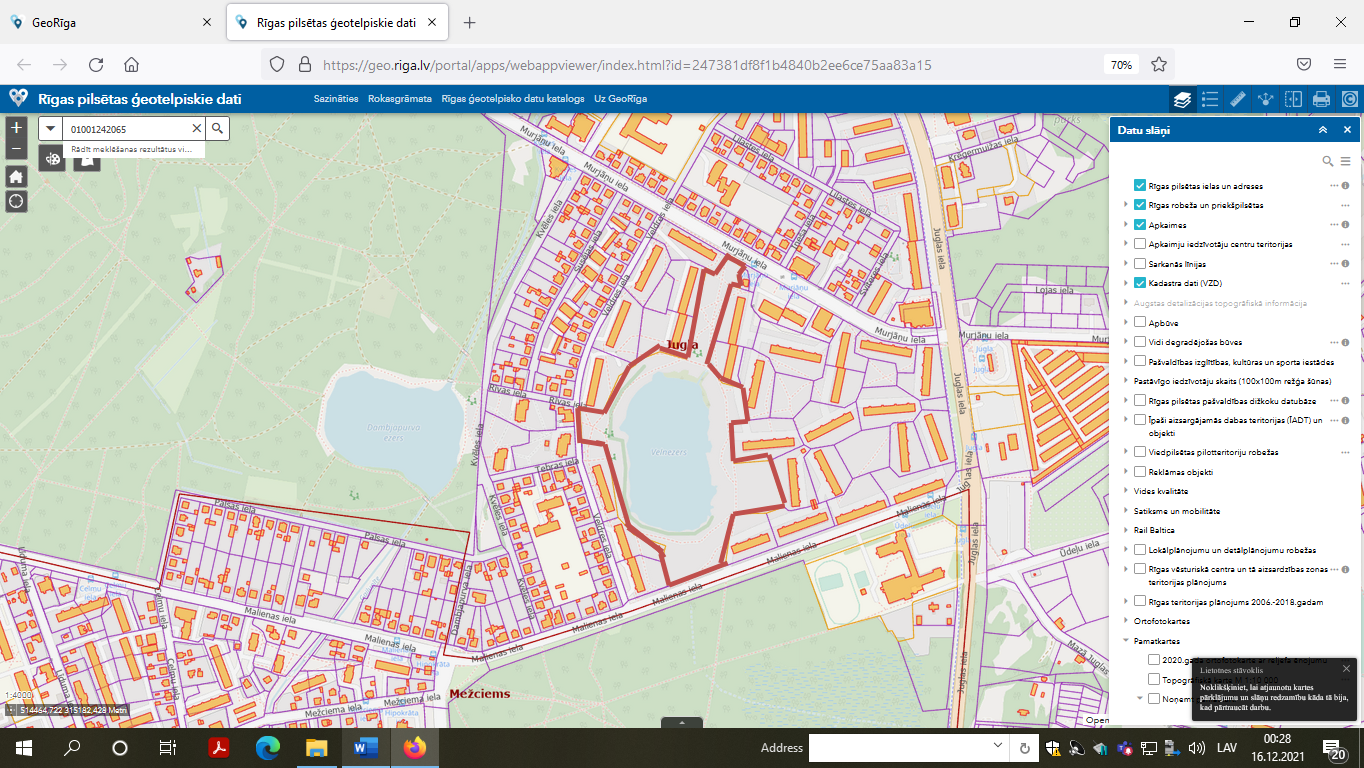 8.2. Dambjapurva ezers. Rīgas Vidzemes priekšpilsēta, Jugla. Kadastra Nr. 01000920022. 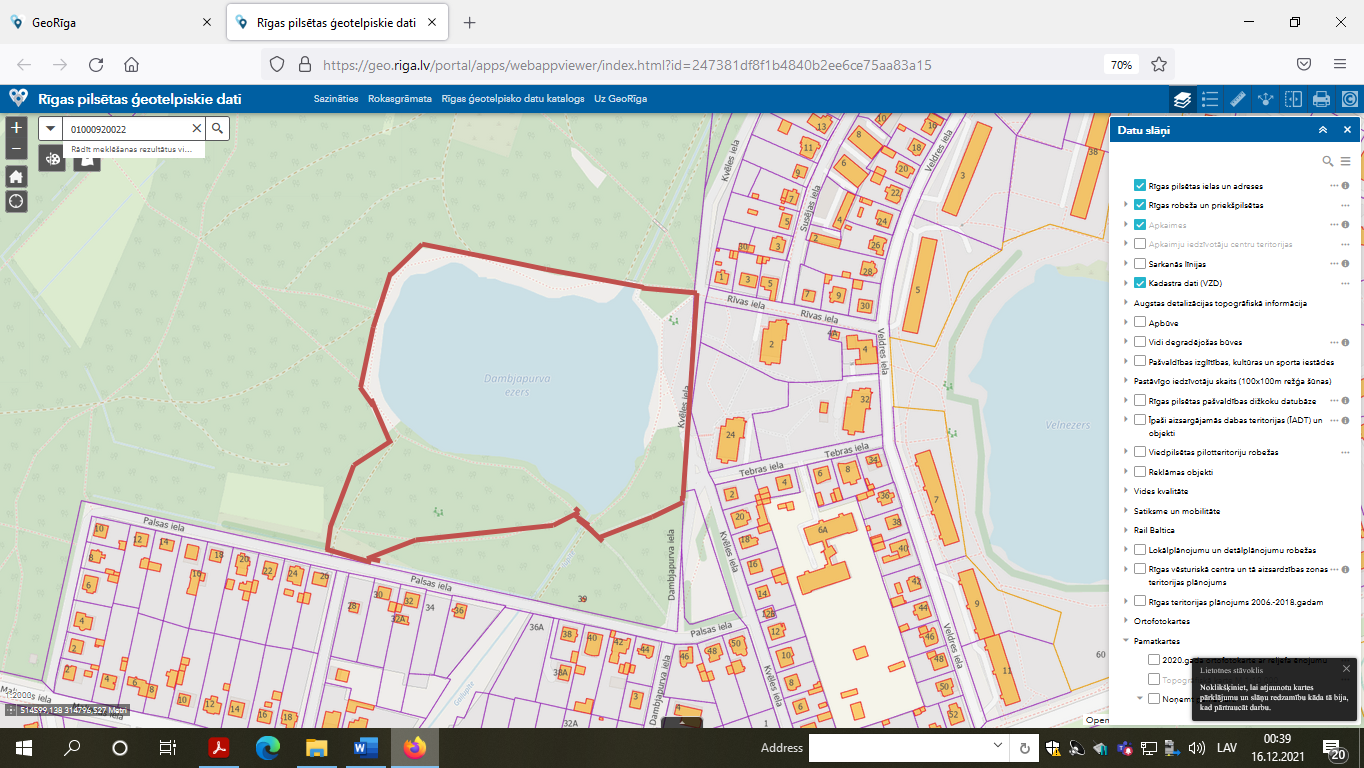 8.3. Bābelītes ezers. Rīgas Vidzemes priekšpilsēta, Jugla. Kadastra Nr. 01000910394 un 01000910302. 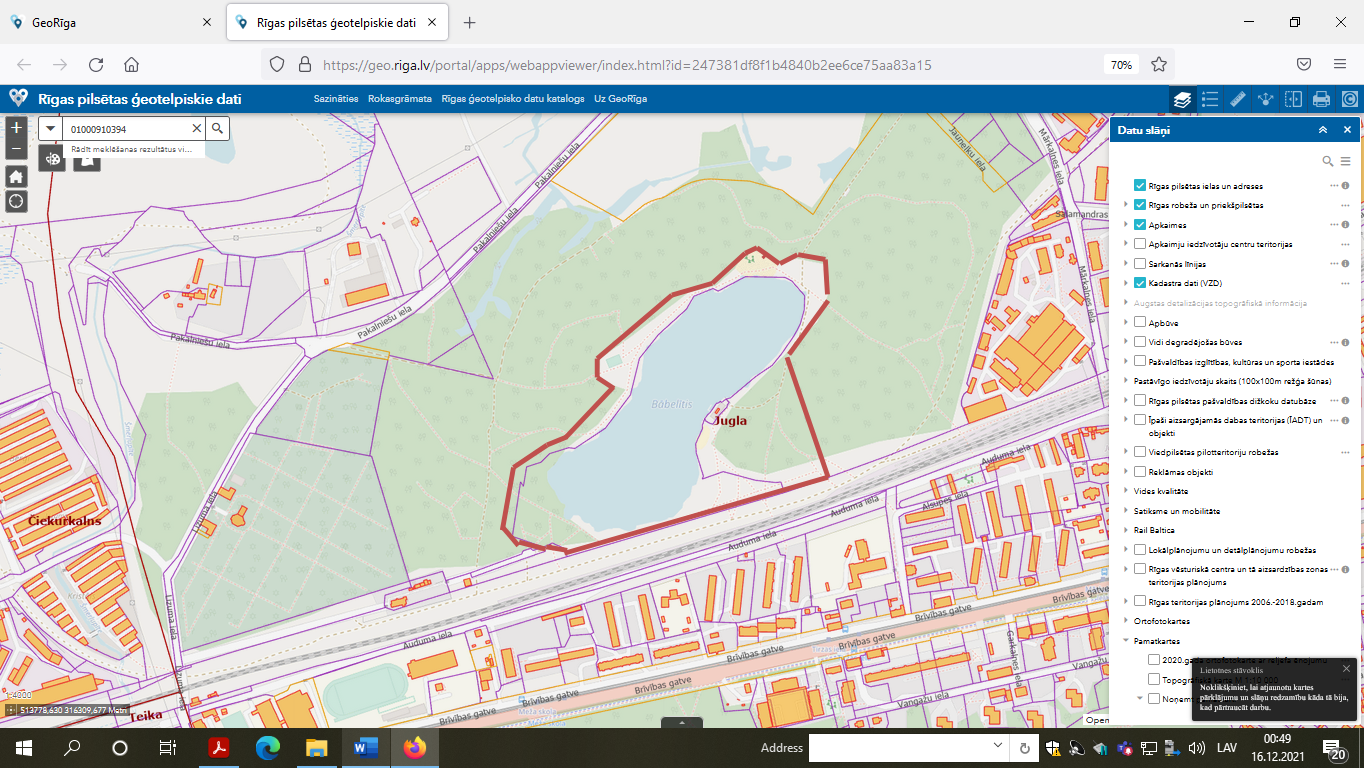 8.4. Gaiļezers. Rīgas Vidzemes priekšpilsēta, Mežciems. Kadastra Nr. 01001222103. 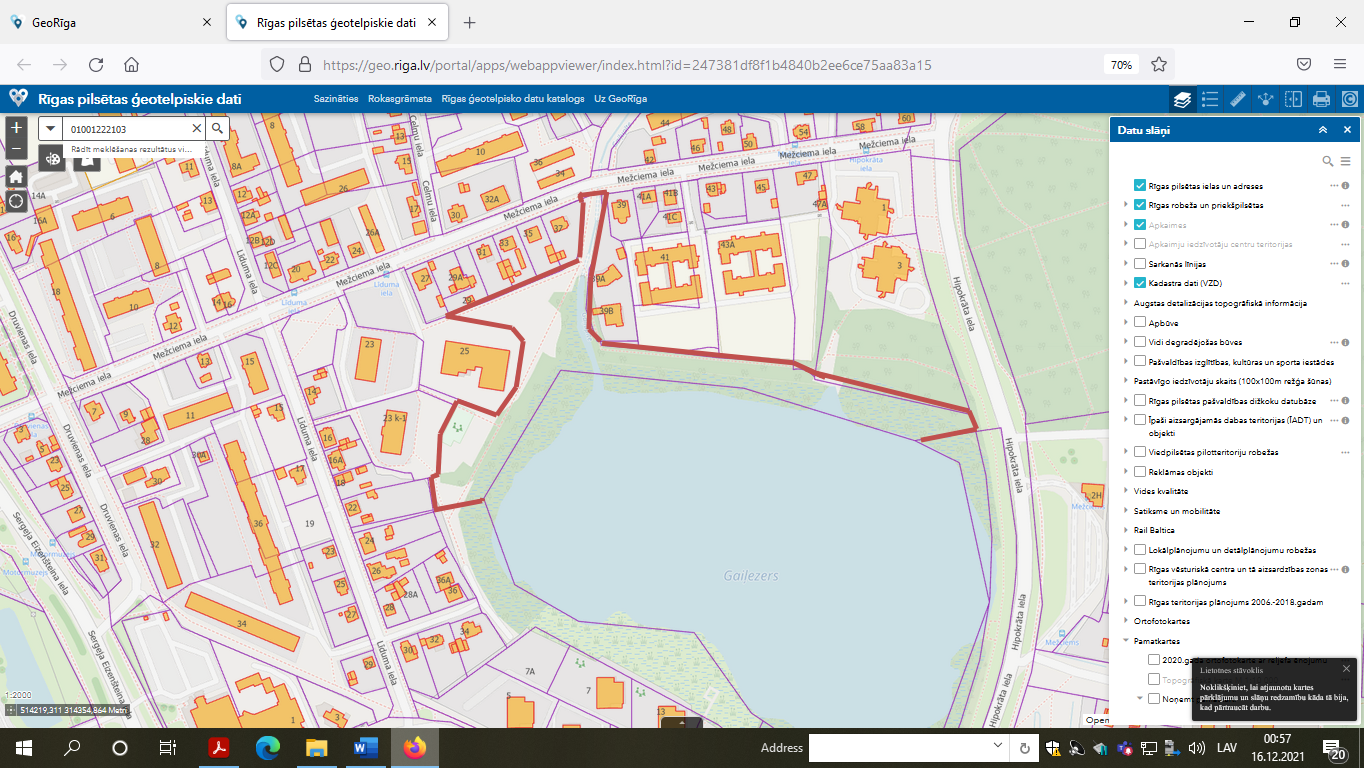 8.5. Juglas ezers. Rīgas Vidzemes priekšpilsēta, Jugla. Kadastra Nr.01000922230, 01000920645 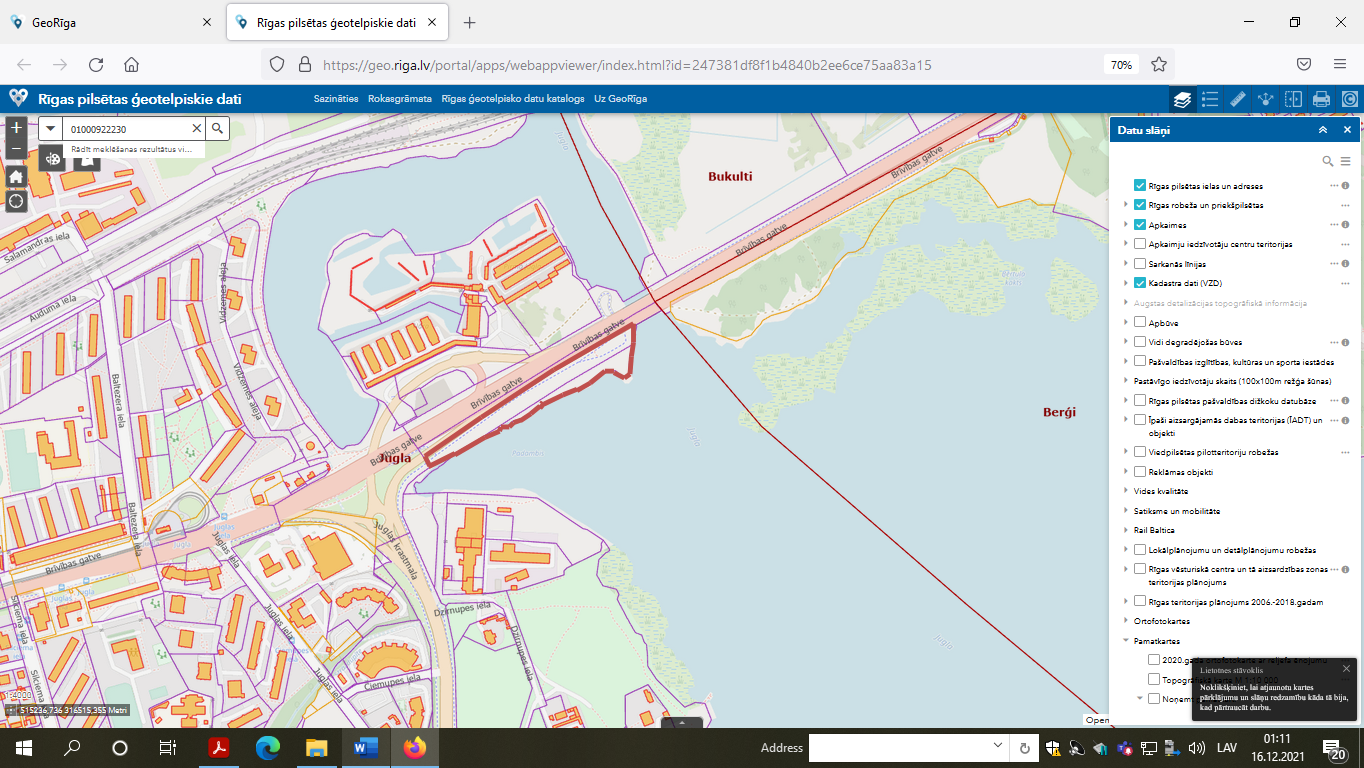 8.6.  Strazdupītes tiltiņš. Rīgas Vidzemes priekšpilsēta, Jugla. Kadastra Nr. 01000922236. 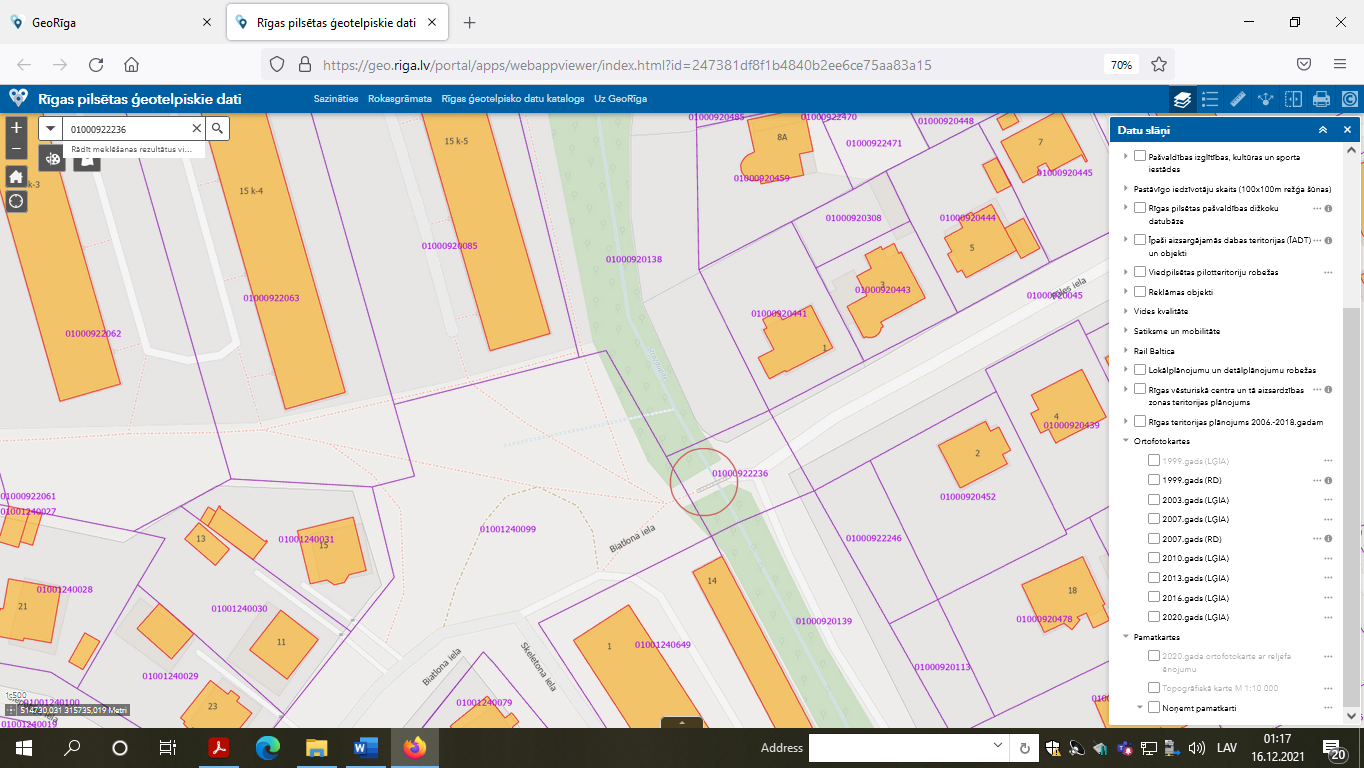 Tehniskās specifikācijas Nr.1 pielikums Nr.1 Peldvietu un aktīvās atpūtas zonu teritoriju  sakopšanas darbu izpildes  kalendārais grafiksPielikums Nr. 2TEHNISKĀ SPECIFIKĀCIJAAtklāta konkursa 2. daļai“Ezeru peldvietu  un aktīvās atpūtas zonu uzturēšana un apsaimniekošana Rīgas valstspilsētā”identifikācijas Nr. RD DMV 2022/111.Pakalpojuma apraksts:1.1. Pakalpojuma  mērķis ir Rīgas  Kurzemes rajona un Latgales priekšpilsētas teritorijās esošoaktīvās atpūtas zonu pie iekšzemes ūdenstilpnēm uzturēšana un apsaimniekošana visā Līguma darbības periodā, nodrošinot minēto teritoriju apmeklētājiem drošu, sakoptu un pievilcīgu vidi.2. Pakalpojuma sniegšanas vietas, apraksts:2.1.  Kleistu ielas aktīvās atpūtas zona pie Hapaka grāvja. Rīgas Kurzemes rajons. Kleisti. Kadastra Nr. 01001042028 – ūdenstilpnei piegulošās teritorijas un inventāra uzturēšana.  2.2. Bolderājas karjera aktīvās atpūtas zona, Rīgas Kurzemes rajons. Bolderāja.   Kadastra Nr. 01001100057  - karjerai piegulošās teritorijas un inventāra uzturēšana.  2.3.  Birzes ielas aktīvās atpūtas zona pie Buļļupes, Rīgas Kurzemes rajons, Daugavgrīva  Kadastra Nr. 0100103045 – upei piegulošās teritorijas un inventāra uzturēšana.  2.4. Daugavmalas ielas aktīvās atpūtas zona pie Dārziņu 21. līnijas. Rīgas Latgales priekšpilsēta Dārziņi. Kadastra Nr. 01001256528 -  upei piegulošās teritorijas un inventāra uzturēšana.  2.5. Zirņu salas aktīvā atpūtas zona. Rīgas Latgales priekšpilsēta. Dārziņi.   Kadastra Nr. 01001250541 -  upei piegulošās teritorijas un inventāra uzturēšana.  2.6.  Daugavmalas ielas aktīvās atpūtas zona -  Jāņogu iela 48. Rīgas Latgales priekšpilsēta. Dārziņi. Kadastra Nr. 01001256301 -  upei piegulošās teritorijas un inventāra uzturēšana. 2.7.  Daugavmalas ielas aktīvās atpūtas zona pretī Dārziņu 1. līnijai. Rīgas Latgales priekšpilsēta. Dārziņi.  Kadastra Nr. 01001250470 - upei piegulošās teritorijas un inventāra uzturēšana.3. Vispārējās prasības:3.1. Aktīvās atpūtas zonu uzturēšana un apsaimniekošana jāveic saskaņā ar Ministru kabineta 2017. gada 28. novembra noteikumu Nr. 692 “Peldvietas izveidošanas, uzturēšanas un ūdens kvalitātes pārvaldības kārtība” prasībām, Rīgas domes 2007. gada 19. jūnija saistošo noteikumu Nr. 80 “Sabiedriskās kārtības noteikumi Rīgā” prasībām, Rīgas domes 2015. gada 28. aprīļa saistošo noteikumu Nr. 146 “Rīgas pilsētas teritorijas kopšanas un būvju uzturēšanas noteikumi” prasībām, Rīgas domes 2019. gada  29. novembra saistošo noteikumu Nr. 87 “Par sadzīves atkritumu apsaimniekošanu Rīgas pilsētā” prasībām, kā arī  atbilstoši darba drošības, vides aizsardzības, ugunsdrošības, agrotehnikas un citiem spēkā esošiem noteikumiem un normām, kā arī tehniskajā specifikācijā izvirzītajām Pasūtītāja prasībām.3.2. Par uzturēšanā nodotajā teritorijā manītām bīstamām parādībām, procesiem, potenciāla vides piesārņojuma un citiem ārkārtas gadījumiem, pretendents nekavējoties ziņo glābšanas dienestam un Rīgas domes Mājokļu un Vides departamentam.3.3. Pretendents ar savu darbību nedrīkst nodarīt nekādu kaitējumu dabai.3.4. Pretendentam jāpielieto videi draudzīgi un cilvēku veselību neietekmējoši materiāli.3.5. Pretendentam jāgarantē visu uzturēšanā un apsaimniekošanā nodoto atpūtas elementu, kā arī bērnu rotaļu elementu un cita veida inventāra drošību. Aprīkojumam jābūt tādā ekspluatācijas kārtībā, lai tas būtu droši izmantojams aktīvās atpūtas zonas apmeklētājiem. Visi minētie atpūtas elementi un bērnu rotaļu elementi ir regulāri jāapseko un radušies bojājumi ir nekavējoties jānovērš, lai neradītu potenciālus draudus aktīvās atpūtas zonas apmeklētājiem. Gadījumos, kad radušos bojājumus nav iespējams nekavējoties novērst, minētie elementi ir jānorobežo un jāuzstāda brīdinājuma zīme, lai informētu aktīvās atpūtas zonas apmeklētājus par to potenciālu bīstamību. 3.6. Pretendents norāda Pasūtītājam kontaktpersonu darbu organizēšanai visā Līguma periodā.3.7. Visus darbus pretendents veic ar savu personālu, tehniku, transportu, mehānismiem, materiāliem un citiem nepieciešamajiem resursiem aprīkojuma un inventāra uzturēšanai.3.9. Aktīvās atpūtas zonu pie iekšzemes ūdenstilpnēm uzturēšanas un apsaimniekošanas  darbu izpildes apjomi (teritoriju platības, izvietotā inventāra daudzums, pakalpojuma sniegšanas intensitāte, u.c.) norādīti II DAĻAS Finanšu piedāvājuma formā “Aktīvās atpūtas zonu pie iekšzemes ūdenstilpnēm uzturēšana un apsaimniekošana Rīgas Kurzemes rajona un Latgales priekšpilsētas teritorijās” – Tabula Nr. 3 un Tabula Nr. 4. 3.10.  Aktīvās atpūtas zonās esošais inventārs (daudzums norādīts orientējoši):4. Pakalpojuma sniegšanas intensitātes sadalījums:4.1. Aktīvās sezonas termiņš tiek noteikts no 1. maija līdz 30. septembrim. 4.2. Starpsezonas uzturēšanas termiņš tiek noteikts no 1. janvāra līdz 30. aprīlim un no 1.oktobra līdz 31. decembrim.5. Sagatavošanās darbi sezonai un uzturēšana aktīvās sezonas laikā:5.1. Pirms aktīvās sezonas sākuma aktīvās atpūtas zonās ir jāsavāc visa veida atkritumi, kas radušies starpsezonas laikā, veicot dalīto atkritumu savākšanu un nodošanu utilizācijai.5.2. Aktīvās sezonas laikā atkritumu savākšana jāveic 124 reizes,  saskaņā ar Peldvietu un aktīvās atpūtas zonu teritoriju sakopšanas darbu izpildes kalendāro grafiku – Tehniskās specifikācijas Nr.2 pielikums Nr.1 (arī brīvdienās un svētku dienās). Aktīvās atpūtas zonas robežās atkritumu savākšana jāveic līdz plkst. 8:30 no rīta. Pie lielas noslodzes, atkritumu savākšana jāorganizē pēc nepieciešamības biežāk, nodrošinot dalītu atkritumu savākšanu un nodošanu utilizācijai. Īpašu vērību pievēršot teritoriju sakopšanai brīvdienās un saulainos periodos ar augstu gaisa temperatūru, kad potenciāli sagaidāms lielāks apmeklētāju daudzums.5.3. Uzturēšanu jāveic ievērojot Rīgas domes 2015. gada 28. aprīļa saistošo noteikumu Nr. 146 “Rīgas pilsētas teritorijas kopšanas un būvju uzturēšanas noteikumi”  prasības.5.4. Pretendentam Pasūtītāja norādītajās vietās aktīvajās atpūtas zonās ir jāuzstāda viss nepieciešamais pārvietojamais inventārs, kā arī jāizgatavo un jāuzstāda visas informatīvās zīmes un norādes kuras minētas “Darbu daudzumi un prasības to izpildei”, minēto zīmju un norāžu uzstādīšanas vietas saskaņojot ar Pasūtītāju.5.5. Pēc nepieciešamības jāatjauno aktīvās atpūtas zonu inventāram krāsojums, jāsalabo/jānomaina bojātās detaļas inventāram (soliem, pārģērbšanās kabīnēm, atkritumu urnām, informācijas stendiem u.c.), lai tas būtu ekspluatācijas un vizuālā kārtībā.5.6. Inventāra uzturēšana un nepieciešamie remontdarbi jāveic visā aktīvās sezonas periodā.5.7. Pirms aktīvās sezonas sākuma aktīvās atpūtas zonās ir jāveic bīstamo un kritušo koku un zaru zāģēšana un utilizācija. Pēc nepieciešamības, arī aktīvās sezonas laikā.5.8. Aktīvās atpūtas zonās pie ūdenstilpnes smilšu zonās jāveic regulāra smilts virskārtas irdināšana (ar grābekli), atdalot no tās apmeklētājiem bīstamus priekšmetus (piem. stikla lauskas) un citus smiltīs esošos atkritumus. Aktīvās peldsezonas laikā minētie darbi jāveic vismaz 1 reizi nedēļā.5.9. Līdz aktīvās sezonas beigām pretendentam jānodrošina sakopta teritorija katru dienu, nepieciešamības gadījumā jālabo inventārs par līguma ietvaros paredzētiem līdzekļiem.5.10. Aktīvās atpūtas zonu zālāja pļaušana jāveic saskaņā ar Rīgas domes 2015. gada 28. aprīļa saistošo noteikumu Nr. 146 “Rīgas pilsētas teritorijas kopšanas un būvju uzturēšanas noteikumi” prasībām.5.11. Jānodrošina atkritumu apsaimniekošanas atbilstoši normatīvo aktu prasībām (nodošanas licencētam atkritumu apsaimniekotajam vai licences atkritumu apsaimniekošanai saņemšana).6. Starpsezonas teritoriju uzturēšana:6.1. Starpsezonas teritoriju uzturēšana nozīmē aktīvās atpūtas zonu uzturēšanu pārraudzības kārtībā, periodā pēc aktīvās sezonas beigām līdz līguma termiņa beigām nodrošinot atkritumu savākšanu un teritorijas uzturēšanu 23 reizes,  saskaņā ar Peldvietu un aktīvās atpūtas zonu teritoriju sakopšanas darbu izpildes kalendāro grafiku – Tehniskās specifikācijas Nr.2 pielikums Nr.1  (arī brīvdienās un svētku dienās).6.2. Aktīvās atpūtas zonas joslā jāsavāc visa veida atkritumi, kā arī jāiztīra atkritumu urnas, nepieļaujot atkritumu uzkrāšanos tajās.6.3. Jānodrošina atkritumu apsaimniekošanas atbilstoši normatīvo aktu prasībām (nodošanas licencētam atkritumu apsaimniekotajam vai licences atkritumu apsaimniekošanai saņemšana).6.4. Līdz starpsezonas pārraudzības perioda beigām nepieciešamības gadījumā, jālabo inventārs par līguma ietvaros paredzētiem līdzekļiem.7. Pakalpojuma kvalitātes kontrole:7.1. Pretendentam jānodrošina pakalpojuma realizēšanai nepieciešamā tehnika, materiāli un darbaspēks nepieciešamajā laikā, vajadzīgajā apjomā un atbilstošā kvalitātē.7.2. Pretendentam nekavējoties ir jāveic visi nepieciešamie pasākumi lai novērstu jebkuras Pasūtītāja norādītās neatbilstības teritoriju uzturēšanas prasībām. Gadījumā, ja neatbilstības nav iespējams novērst nekavējoties, vienojoties par darbu izpildes termiņu ar Pasūtītāju.7.3. Katru mēnesi par faktiski izpildītajiem darbiem tiek sastādīts pieņemšanas - nodošanas akts. Pēc pretendenta veikto darbu, un to atbilstības Pasūtītāja prasībām pārbaudes, abu pušu atbildīgie pārstāvji paraksta darbu pieņemšanas - nodošanas aktu.8. Objektu izvietojuma shēmas:8.1. Kleistu ielas aktīvās atpūtas zona pie Hapaka grāvja, Rīgas Kurzemes rajons, Kleisti. Kadastra Nr. 01001042028 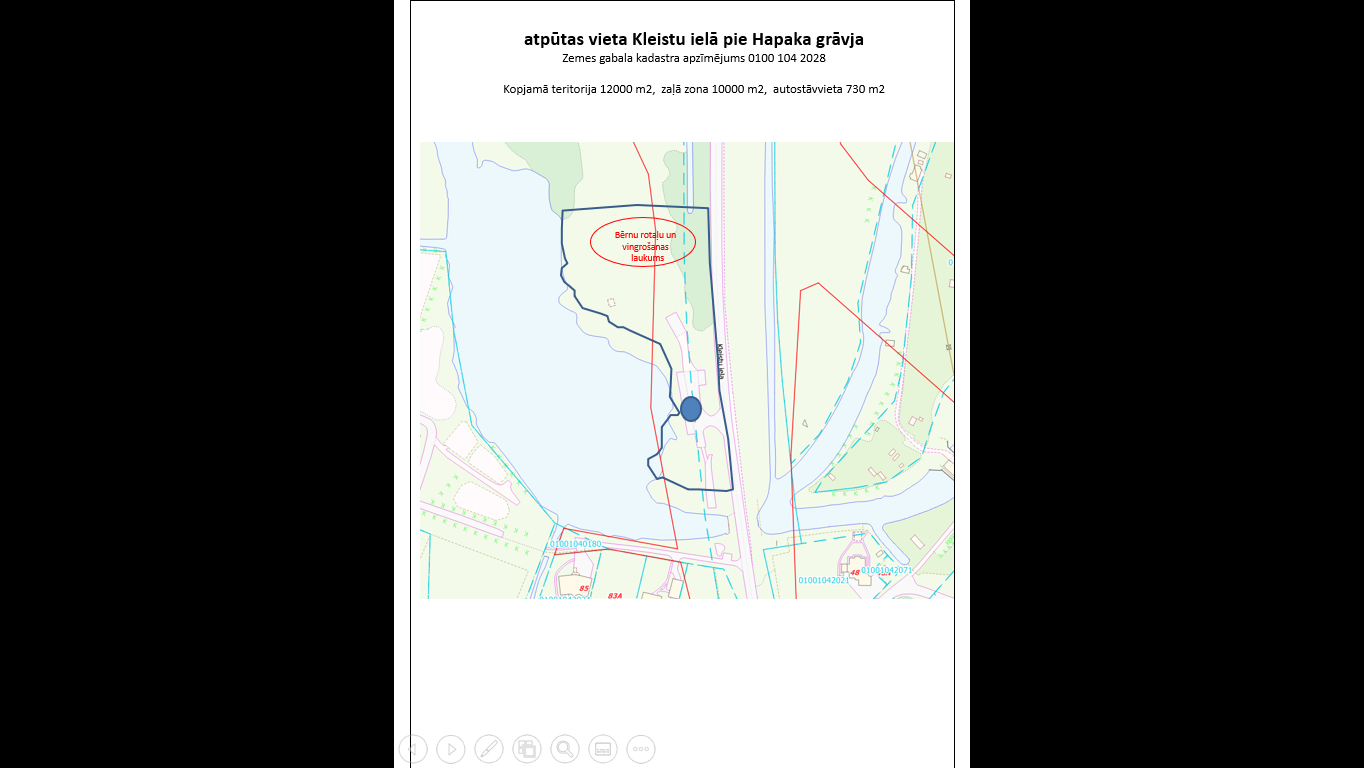 8.2. Bolderājas karjera aktīvās atpūtas zona,Rīgas Kurzemes rajons, Bolderāja  Kadastra Nr. 01001100057 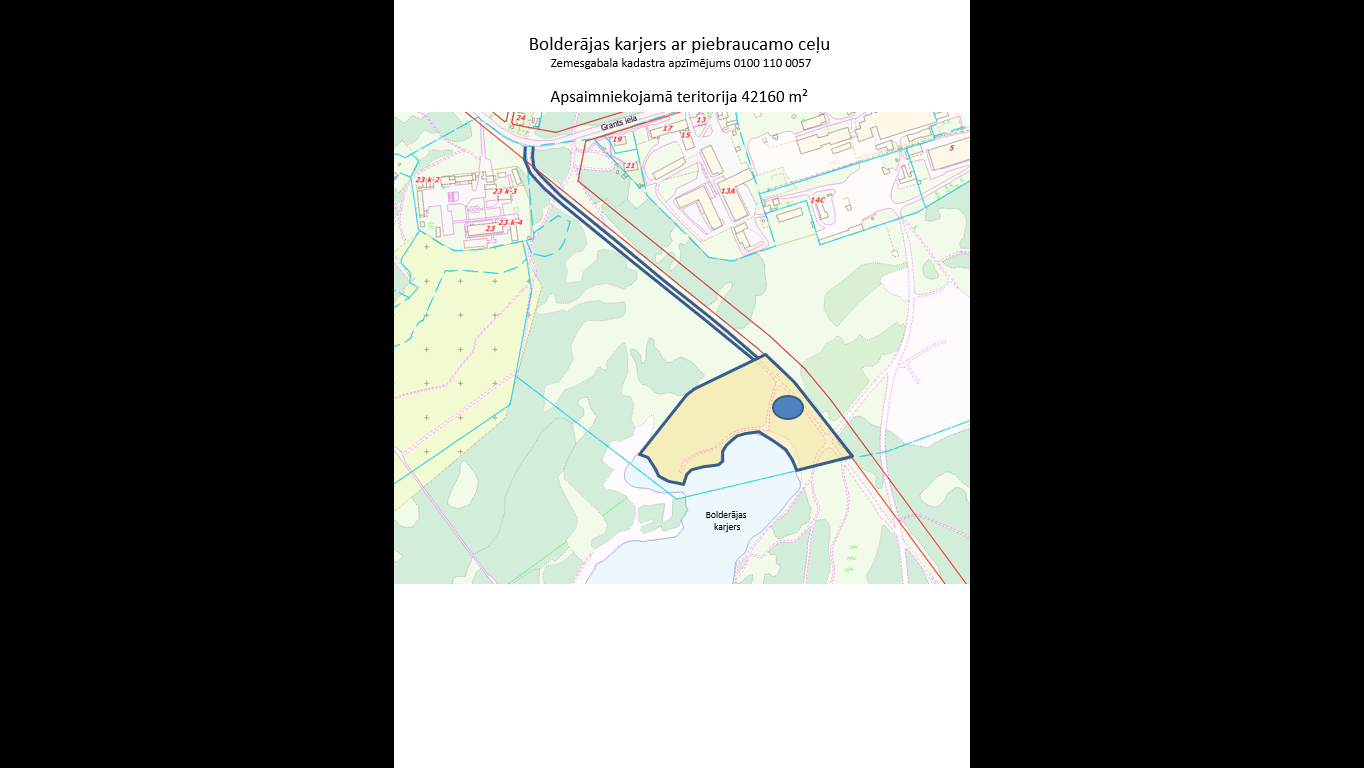 8.3. Birzes ielas aktīvās atpūtas zona pie Buļļupes, Rīgas Kurzemes rajons, Daugavgrīva  Kadastra Nr. 0100103045 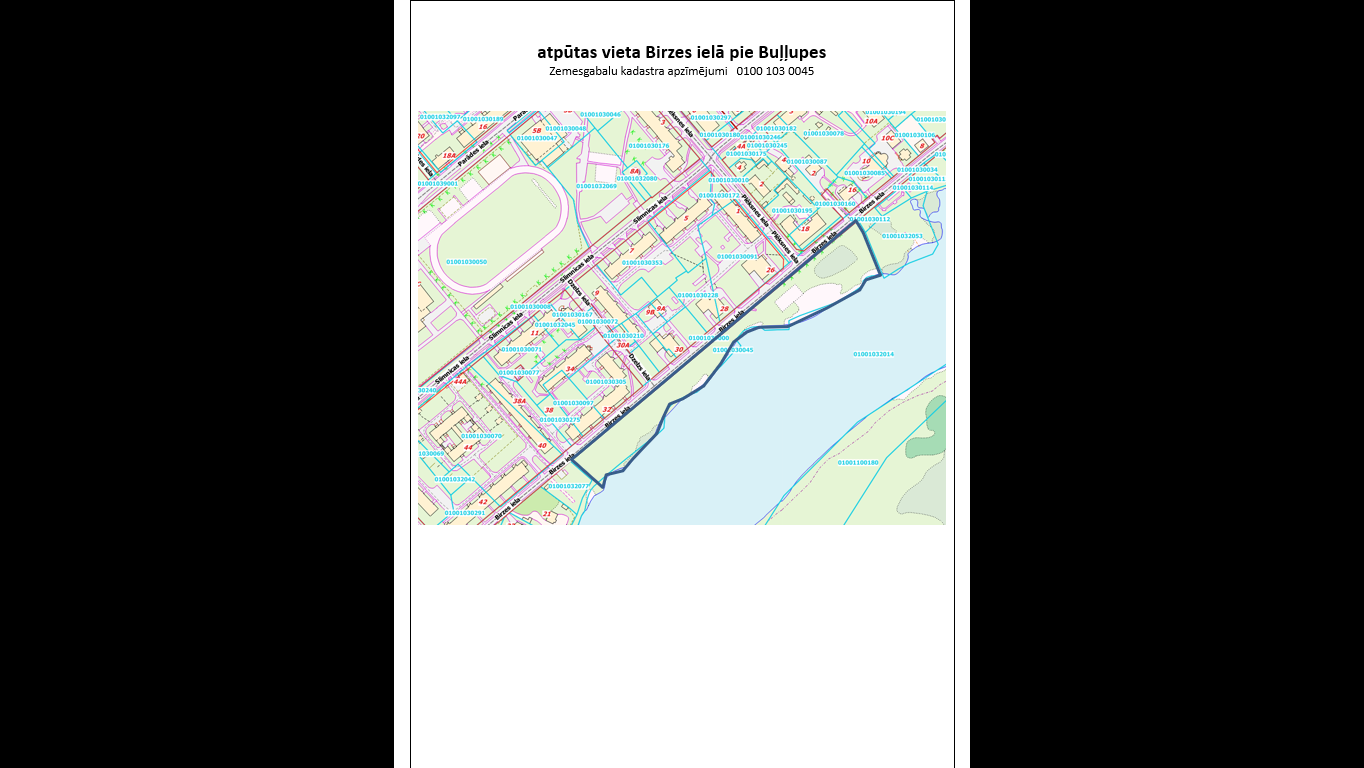 8.4. Daugavmalas ielas aktīvās atpūtas zona pie Dārziņu 21. līnijas, Rīgas Latgales priekšpilsēta, Dārziņi, Kadastra Nr. 01001256528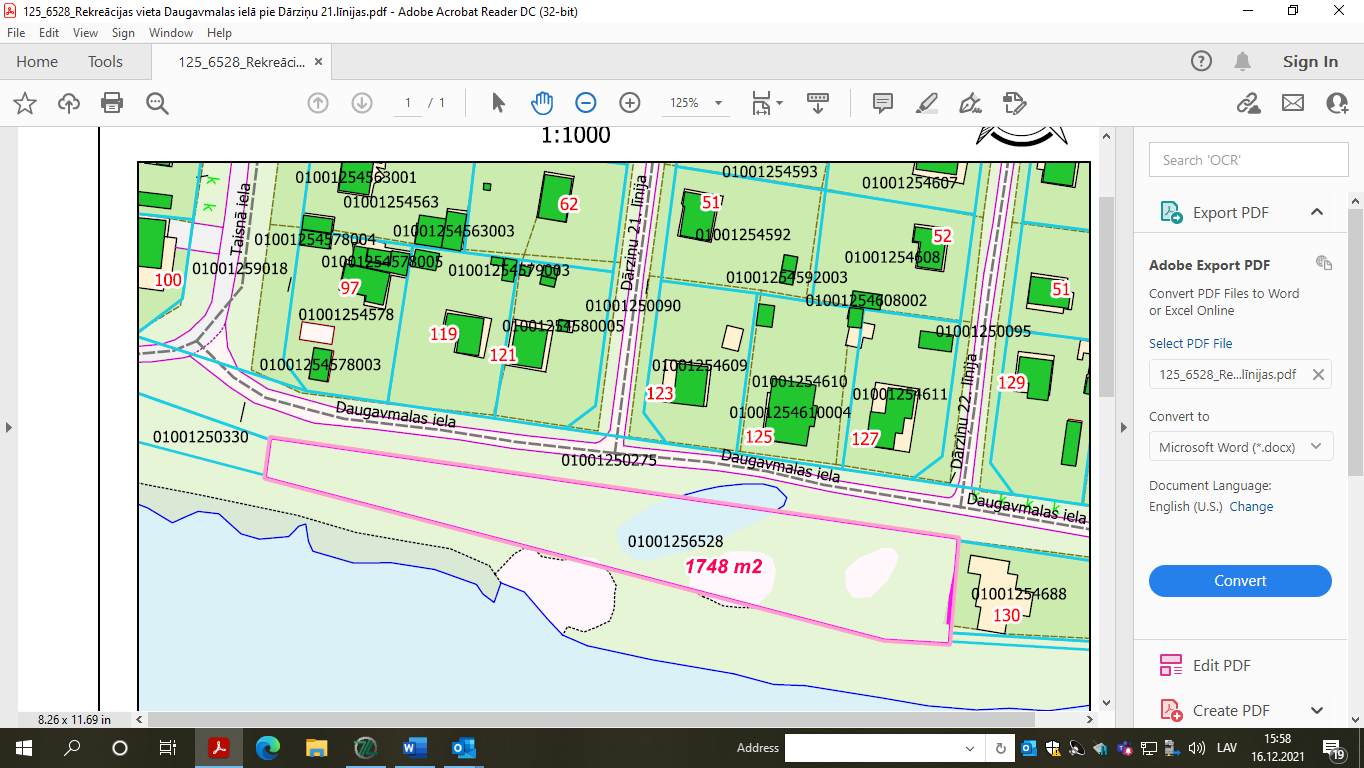 8.5. Zirņu salas aktīvā atpūtas vieta,   Rīgas Latgales priekšpilsēta, Dārziņi,   kadastra Nr. 01001250541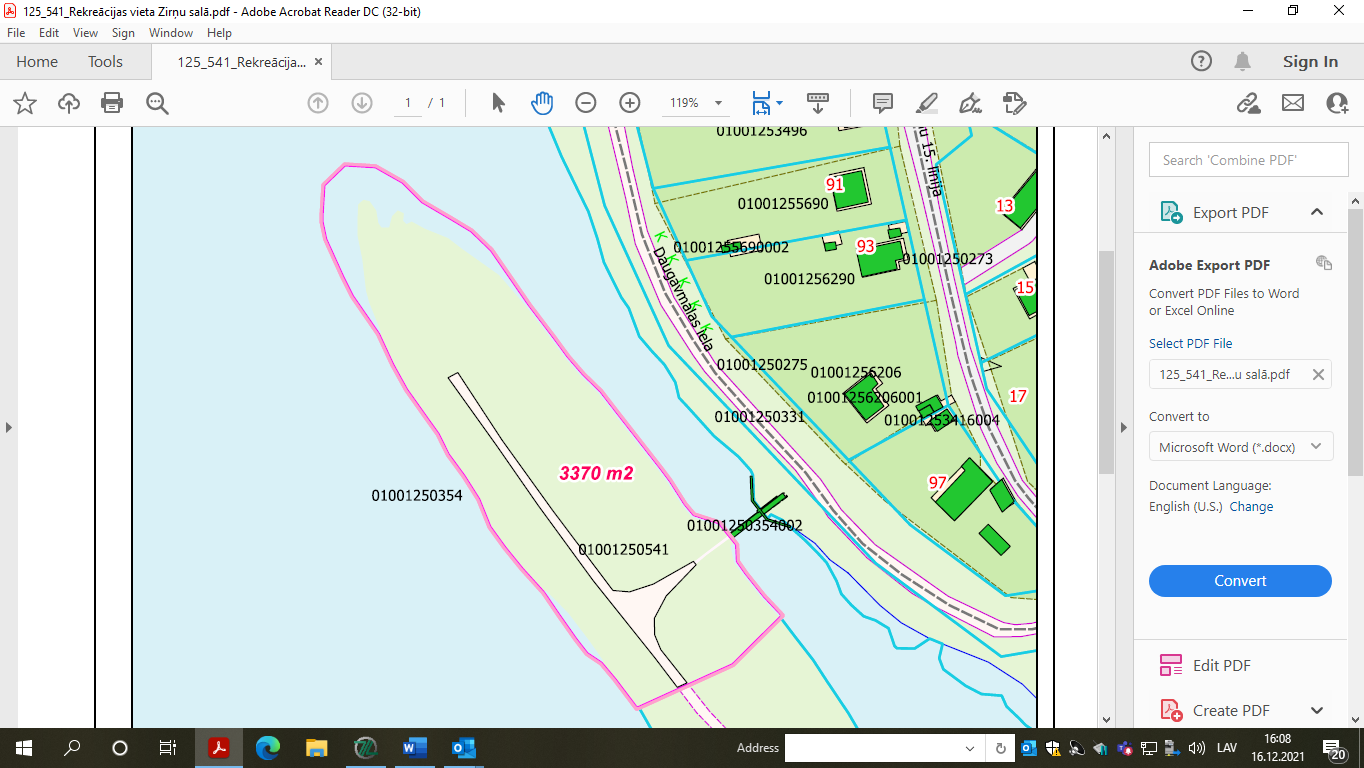 8.6. Daugavmalas ielas aktīvās atpūtas zona -  Jāņogu iela 48, Rīgas Latgales priekšpilsēta, Dārziņi, kadastra Nr. 01001256301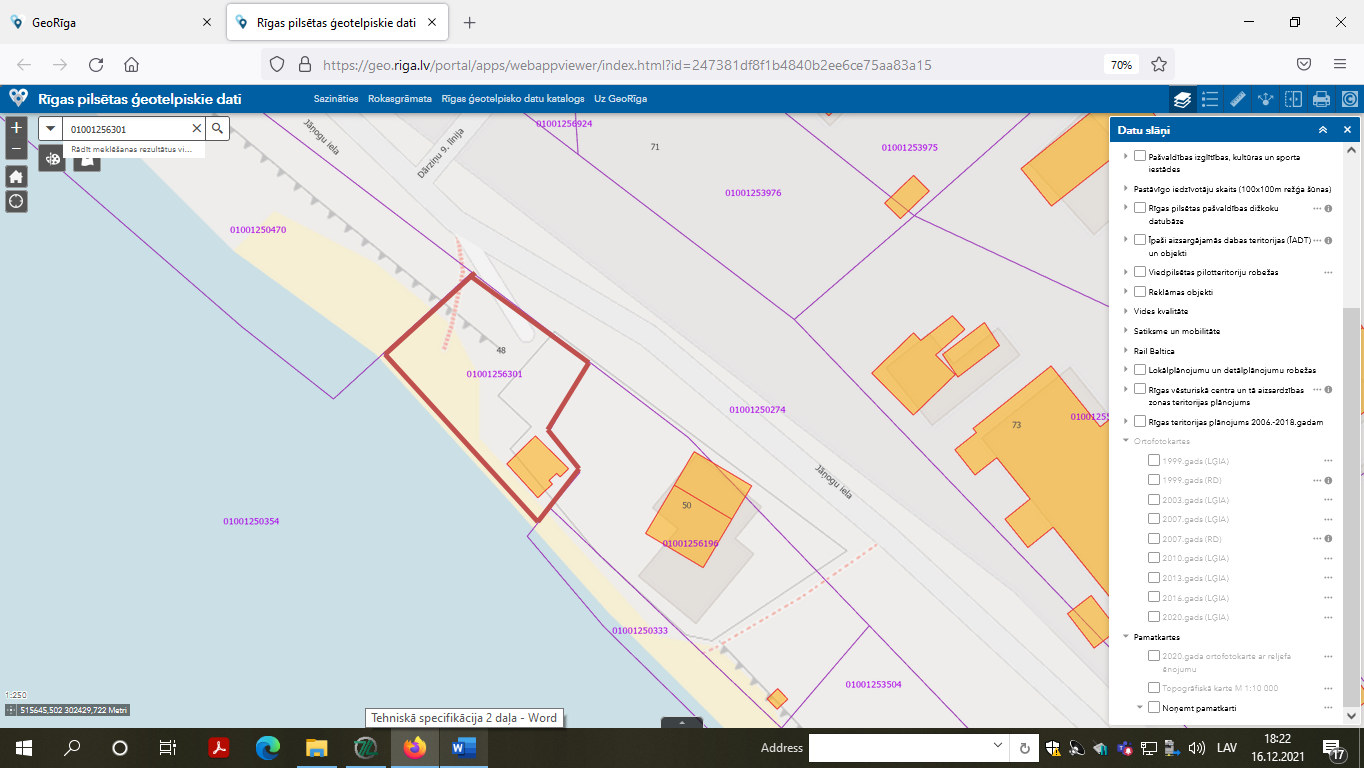 8.7. Daugavmalas ielas aktīvās atpūtas zona pretī  Dārziņu 1. līnijai, Rīgas Latgales priekšpilsēta, Dārziņi,   kadastra Nr. 01001250470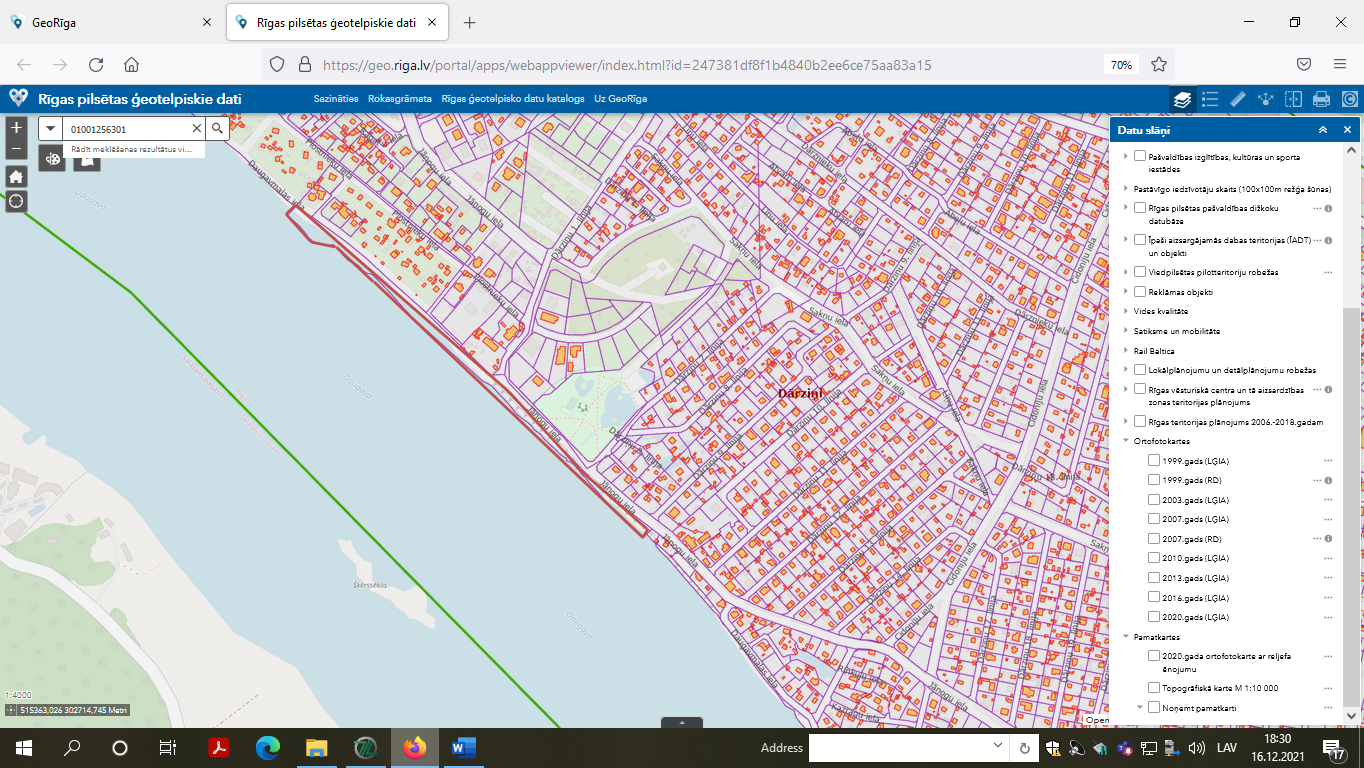 Tehniskās specifikācijas Nr.2 pielikums Nr.1Peldvietu un aktīvās atpūtas zonu teritoriju  sakopšanas darbu izpildes  kalendārais grafiksPielikums Nr. 3PIETEIKUMA / TEHNISKĀ / FINANŠU PIEDĀVĀJUMA FORMA Atklāta konkursa 1. daļai“Ezeru peldvietu  un aktīvās atpūtas zonu uzturēšana un apsaimniekošana Rīgas valstspilsētā”identifikācijas Nr. RD DMV 2022/11IESNIEDZA:KONTAKTPERSONA:Vārds, uzvārds:Adrese:Tālrunis:e- pasta adrese:PIEDĀVĀJUMS:3.1. mūsu piedāvājums ir:Ezeru peldvietu un aktīvās atpūtas zonu uzturēšana un apsaimniekošana aktīvās sezonas laika periodā  (01.05. – 30.09.)Tabula Nr.1Ezeru peldvietu un aktīvās atpūtas zonu uzturēšana un apsaimniekošana starpsezonas laika periodā  (01.01 -30.04. un 01.10.-31.12.)Tabula Nr.2 Cenā ir iekļautas visas izmaksas, kas saistītas ar līguma izpildi;Darbu veiksim bez avansa saņemšanas.INFORMĀCIJA PAR PRETENDENTU:Uzņēmuma nosaukums:______________________________________Adrese:___________________________________________________Tālrunis: _________________________________________________E-pasts elektronisko dokumentu saņemšanai: _____________________Uzņēmums reģistrēts ________________________________________Vienotais reģistrācijas Nr.:____________________________________PVN maksātāja Nr.: _________________________________________Bankas konta Nr.: __________________________________________Banka:____________________________________________________Bankas kods:_______________________________________________Uzņēmuma vadītājs (vārds, uzvārds):____________________________Pretendenta atbilstība mazā vai vidējā uzņēmuma statusam:atbilstneatbilstPielikums Nr. 4PIETEIKUMA / TEHNISKĀ / FINANŠU PIEDĀVĀJUMA FORMA Atklāta konkursa 2. daļai“Ezeru peldvietu  un aktīvās atpūtas zonu uzturēšana un apsaimniekošana Rīgas valstspilsētā”identifikācijas Nr. RD DMV 2022/11IESNIEDZA:KONTAKTPERSONA:Vārds, uzvārds:Adrese:Tālrunis:e- pasta adrese:PIEDĀVĀJUMS:3.1. mūsu piedāvājums ir:Aktīvās atpūtas zonu pie iekšzemes ūdenstilpnēm uzturēšana un apsaimniekošana aktīvās sezonas laika periodā  (01.05. – 30.09.)Tabula Nr.1Aktīvās atpūtas zonu uzturēšana un apsaimniekošana starpsezonas laika periodā  (01.01. -30.04. un 01.10.-31.12.)Tabula Nr.2Cenā ir iekļautas visas izmaksas, kas saistītas ar līguma izpildi;Darbu veiksim bez avansa saņemšanas.INFORMĀCIJA PAR PRETENDENTU:Uzņēmuma nosaukums:______________________________________Adrese:___________________________________________________Tālrunis: _________________________________________________E-pasts elektronisko dokumentu saņemšanai: _____________________Uzņēmums reģistrēts ________________________________________Vienotais reģistrācijas Nr.:____________________________________PVN maksātāja Nr.: _________________________________________Bankas konta Nr.: __________________________________________Banka:____________________________________________________Bankas kods:_______________________________________________Uzņēmuma vadītājs (vārds, uzvārds):____________________________Pretendenta atbilstība mazā vai vidējā uzņēmuma statusam:atbilstneatbilstPielikums Nr. 5APAKŠUZŅĒMĒJA APLIECINĀJUMSAtklātam konkursam“Ezeru peldvietu  un aktīvās atpūtas zonu uzturēšana un apsaimniekošana Rīgas valstspilsētā”identifikācijas Nr. RD DMV 2022/11Pretendents______________________________________Reģ. Nr. _________________________________________Ar šo <Apakšuzņēmēja nosaukums, reģistrācijas numurs un adrese> apliecina, ka:piekrīt piedalīties atklātajā konkursā “Ezeru peldvietu  un aktīvās atpūtas zonu uzturēšana un apsaimniekošana Rīgas valstspilsētā”, identifikācijas Nr. RD DMV 2022/11, kā <pretendenta nosaukums, reģistrācijas numurs un adrese> (turpmāk – Pretendents) apakšuzņēmējs, gadījumā, ja Pretendentam tiks piešķirtas tiesības slēgt iepirkuma līgumu un iepirkuma līgums tiks noslēgts, kā arī gadījumā, ja ar Pretendentu ir noslēgts iepirkuma līgums, apņemas veikt šādus darbus:/īss darbu apraksts atbilstoši Apakšuzņēmējiem nododamo darbu sarakstā norādītajam /un nodot Pretendentam šādus resursus:/ īss Pretendentam nododamo resursu (speciālistu un/vai tehniskā aprīkojuma) apraksts/.Papildus lūgums norādīt, vai piesaistītā apakšuzņēmēja uzņēmums atbilst mazā vai vidējā uzņēmuma statusam (Skat. skaidrojumu IUB tīmekļvietnē: https://www.iub.gov.lv/lv/skaidrojums-par-mazajiem-un-videjiem-uznemumiem).Pielikums Nr. 6LĪGUMA PROJEKTSAtklātam konkursam“Ezeru peldvietu  un aktīvās atpūtas zonu uzturēšana un apsaimniekošana Rīgas valstspilsētā”identifikācijas Nr. RD DMV 2022/11PUBLISKAIS PAKALPOJUMA LĪGUMS Nr. DMV-22- ____ -līPar ezeru peldvietu  un aktīvās atpūtas zonu uzturēšanu un apsaimniekošanu Rīgas valstspilsētā (__.daļa) Dokumenta parakstīšanas datums ir pēdējā pievienotā droša elektroniskā paraksta un tā laika zīmoga datums vai Rīgā, 202_. gada ____. _____________Rīgas domes Mājokļu un vides departaments, juridiskā adrese: Brīvības iela 49/53, Rīga, LV-1010, Latvija, nodokļu maksātāja reģistrācijas Nr. 90011524360 (turpmāk – Pasūtītājs) direktora p.i. Edija Pelša personā, kurš rīkojas saskaņā ar Rīgas domes 2011. gada 1. marta saistošo noteikumu Nr. 114 “Rīgas pilsētas pašvaldības nolikums” 110. punktu, Rīgas domes 2011. gada 18. janvāra nolikumu Nr. 92 „Rīgas domes Mājokļu un vides departamenta nolikums”, no vienas puses un [______], juridiskā adrese____________, reģistrācijas Nr. ______________________, (turpmāk – Pakalpojuma sniedzējs), ________________________________ personā, kurš/a rīkojas uz _____________________ pamata, no otras puses, bet abi kopā turpmāk tekstā – Puses, bet katrs atsevišķi – Puse, pamatojoties uz atklātā konkursa „Ezeru peldvietu  un aktīvās atpūtas zonu uzturēšana un apsaimniekošana Rīgas valstspilsētā” (identifikācijas Nr. RD DMV 2022/11) (turpmāk - Iepirkums) rezultātiem, Pakalpojuma sniedzēja iesniegto piedāvājumu Iepirkumā, bez viltus, maldības un spaidiem, ievērojot normatīvo aktu prasības, noslēdz šādu līgumu:Līguma priekšmetsPasūtītājs uzdod un Pakalpojuma sniedzējs apņemas šajā līgumā noteiktajā apjomā, kvalitātē un termiņos veikt ezeru peldvietu  un aktīvās atpūtas zonu uzturēšanu un apsaimniekošanu Rīgas valstspilsētā (turpmāk tekstā - Darbs), atbilstoši šī līguma noteikumiem. Šī līguma 1.1.punktā minētais Darbs izpildāms  saskaņā ar:- pielikumu Nr. 1 „Tehniskā specifikācija”;- pielikumu Nr. 2 „Finanšu piedāvājums”;- pielikumu Nr. 3 “Apakšuzņēmēju saraksts”, kas ir šī līguma neatņemamas sastāvdaļas.Darbi sevī ietver visus Darbus, kas norādīti šī līguma pielikumā Nr. 1 “Tehniskā specifikācija” un pielikumā Nr. 2 “Finanšu piedāvājums”, Darbu vadību un organizēšanu, veikto Darbu nodošanu un dokumentācijas sagatavošanu par Darba izpildi, un citas darbības, kuras izriet no šī līguma un tā pielikumos noteiktajām prasībām. Iepirkuma nolikums Pusēm ir saistošs šī līguma izpildē. Pušu tiesības un pienākumiPusēm savas šajā līgumā noteiktās tiesības jāizmanto un pienākumi jāpilda godprātīgi.Puses savstarpēji ir atbildīgas par otrai Pusei nodarītajiem zaudējumiem, ja tie radušies vienas Puses vai tās darbinieku, kā arī šīs Puses šī līguma izpildē iesaistīto trešo personu darbības vai bezdarbības, tai skaitā rupjas neuzmanības, ļaunā nolūkā izdarīto darbību vai nolaidības rezultātā.Pakalpojuma sniedzēja tiesības un pienākumi:šī līguma ietvaros kvalitatīvi un savlaicīgi veikt visu Darbu ar saviem spēkiem, t.i. ar savām ierīcēm un videi draudzīgiem, kvalitatīviem materiāliem, izmantojot savas profesionālās iemaņas, ar tādu rūpību, kādu var sagaidīt no krietna un rūpīga uzņēmēja;ievērot visas normatīvajos aktos noteiktās prasības, kā attiecībā uz veicamā Darba organizācijas un drošības tehnikas, tā arī attiecībā uz ugunsdrošības un apkārtējās vides aizsardzības noteikumiem;veikt Darbu saskaņā ar šī līguma un tā pielikumos noteiktajiem noteikumiem un ievērot Latvijas Republikas likumu, Ministru kabineta noteikumu un citu normatīvo aktu, kas nosaka ar šo līgumu uzdotā Darba veikšanu saistītās prasības, kā arī Pasūtītāja ieteikumus un norādījumus attiecībā uz veicamo Darbu; pēc Pasūtītāja pieprasījuma sniegt informāciju par Darba izpildes gaitu;ja Darba veikšanas gaitā tiek atklāts, ka izpildītais Darbs veikts nepieņemamā kvalitātē un neatbilst Pasūtītāja prasībām, kas noteiktas ar šo līgumu, novērst norādītos trūkumus par saviem līdzekļiem un Pasūtītāja norādītājā termiņā (šis termiņš nevar būt īsāks par 3 (trīs) kalendārajām dienām);brīdināt Pasūtītāju pirms konkrēto darbu sākuma par šajā līgumā neparedzētiem apstākļiem, kas var ietekmēt Darba izpildi, vienlaicīgi iesniedzot savus priekšlikumus situācijas risinājumam. Pasūtītājs vienpersoniski izlemj jautājumu par risinājumu šajā punktā paredzētajās situācijās;7 (septiņu) darba dienu laikā pēc šī līguma spēkā stāšanās dienas iesniegt Pasūtītājam līguma kopiju (kas apliecināta spēkā esošo normatīvo aktu noteiktā kārtībā), kas noslēgta starp Pakalpojuma sniedzēju un atkritumu apsaimniekošanas uzņēmumu. (Šis līguma punkts tiks koriģēts, atbilstoši Iepirkuma nolikuma 4.1.5. apakšpunkta prasību izpildei). Pasūtītāja tiesības un pienākumi:Pasūtītājs pēc Darba pabeigšanas pieņem Darbu no Pasūtītāja šajā līgumā noteiktajā kārtībā;Pasūtītājam ir pienākums norēķināties ar Pakalpojuma sniedzēju par šajā līgumā kvalitatīvi izpildītu, saskaņotu un pieņemtu Darbu;Pasūtītājam ir tiesības 5 (piecu) darba dienu laikā izteikt Pakalpojuma sniedzējam pretenzijas attiecībā uz Darba izpildi, iesniedzot Pakalpojuma sniedzējam pretenziju. Pretenzijā Pasūtītājs vai tā 8.1. apakšpunktā pilnvarotā persona:norāda Darbā konstatētos trūkumus;nosaka termiņu (šis termiņš nevar būt īsāks par 3 (trīs) kalendārajām dienām), kurā Pakalpojuma sniedzējam ir pienākums novērst trūkumus veicamajā Darbā par saviem finanšu līdzekļiem.Pasūtītājs ir tiesīgs kontrolēt šī līguma noteikumu izpildi.Pasūtītājam ir tiesības šī līguma darbības laikā veikt pārbaudes un rakstiski pieprasīt no Pakalpojuma sniedzēja informāciju, dokumentus, kas saistīti ar piesaistīto apakšuzņēmēju piedalīšanos šī līguma izpildē.Līguma summa un norēķinu kārtībaKopējā atlīdzība par šī līguma 1.1. apakšpunktā paredzēto Darbu tiek noteikta kā līgumcena – ______________ EUR (________ euro un __ centi) un pievienotās vērtības nodoklis (turpmāk – PVN)  21% - ___________  EUR (_____ euro un ____ centi), kopā (t.sk. PVN 21%) – _____________ EUR (_______________ euro un ____ centi). Līgumcenā iekļautas visas izmaksas, kas saistītas ar šī līguma izpildi. Avanss nav paredzēts. Darba pieņemšanas un apmaksas kārtība:Pēc faktisko Darbu pabeigšanas Pakalpojuma sniedzējs iesniedz  Pasūtītājam Darbu nodošanas – pieņemšanas aktu par iepriekšējā kalendārajā mēnesī izpildītiem Darbiem;Pasūtītājs 5 (piecu) darba dienu laikā pēc šī līguma 3.2.1. apakšpunktā minētā Darbu nodošanas – pieņemšanas akta saņemšanas, pārbauda veiktos Darbus, un neatbilstību gadījumā sastāda neatbilstību aktu;Pasūtītājam ir pienākums ne vēlāk kā 5 (piecu) darba dienu laikā pēc Darbu nodošanas – pieņemšanas akta saņemšanas to parakstīt vai iesniegt Pakalpojuma sniedzējam rakstveida pretenziju. Ja Pasūtītājs nav iesniedzis pretenziju 5 (piecu) darba dienu laikā no Darbu nodošanas – pieņemšanas akta saņemšanas dienas, Darbi uzskatāmi par izpildītiem;Pasūtītājs ir tiesīgs atteikties parakstīt Darbu nodošanas – pieņemšanas aktu, ja Pasūtītājam radušies iebildumi par Darbu izpildi atbilstoši šī līgumam noteikumiem un/vai normatīvajiem aktiem, ierakstot tajā savas pretenzijas. Šādā gadījumā Puses vienojas par neatbilstību novēršanas termiņu, kurš nav ilgāks kā 7 (septiņas) kalendārās dienas, un kārtību vai maksājuma samazinājumu;Pasūtītājs ir tiesīgs samazināt šī līguma pielikumā Nr.2 noteikto maksājumu (izcenojumu), ja saskaņā ar šī līguma 3.2.4. apakšpunktā noteikto Puses ir vienojušās par maksājuma (izcenojuma) apjoma samazinājumu;Darbi tiek uzskatīti par izpildītiem, ja tie ir veikti saskaņā ar šī līguma prasībām un Pušu šī līguma 8.1. un 8.2. apakšpunktā noteiktie pilnvarotie pārstāvji ir parakstījuši Darbu nodošanas – pieņemšanas aktu 2 (divos) eksemplāros (eksemplāru skaits ir piemērojamas, ja Darba nodošanas – pieņemšanas akts tiek parakstīts papīra formātā);Gadījumā, ja pēc Darbu nodošanas – pieņemšanas akta parakstīšanas Pasūtītājs konstatē neatbilstību šī līguma nosacījumiem un/vai Latvijas Republikas normatīvajiem aktiem, Puses par to sastāda abpusēji parakstītu aktu, un Pakalpojuma sniedzējs 30 (trīsdesmit) kalendāro dienu laikā par saviem līdzekļiem novērš konstatētās neatbilstības. Pēc Pušu šī līguma 8.1. un 8.2. apakšpunktā noteikto pilnvaroto pārstāvju Darbu nodošanas – pieņemšanas akta parakstīšanas, Pakalpojuma sniedzējs sagatavo rēķinu Pasūtītājam, ievērojot šī līguma 3.3. apakšpunktā noteikto kārtību. Šī līguma izmaksas atbilst šī līguma pielikumam Nr. 2 „Finanšu piedāvājums”, un tajā ietilpst visas ar šajā līgumā noteikto prasību izpildi saistītās izmaksas;Šī līguma pielikumā Nr. 2 „Finanšu piedāvājums” noteiktās vienību cenas netiek mainītas (izņēmumi atrunāti šajā līgumā); Pakalpojuma sniedzējam samaksa par paveikto Darbu tiek nodrošināta vienu reizi mēnesī pēc Pušu parakstītā Darba nodošanas un pieņemšanas akta un uz tā pamata izrakstītā maksājuma dokumenta (rēķina) saņemšanas no Pakalpojuma sniedzēja.Rēķina formāts un iesniegšanas kārtība:Pakalpojuma sniedzējs sagatavo grāmatvedības attaisnojuma dokumentus elektroniskā formātā (turpmāk - elektronisks rēķins), atbilstoši Rīgas valstspilsētas pašvaldības portālā www.eriga.lv, sadaļā „Rēķinu iesniegšana” norādītajai informācijai par elektroniskā rēķina formātu;Elektroniskos rēķinus apmaksai Pakalpojuma sniedzējs iesniedz Pasūtītājam, izvēloties  vienu no sekojošiem rēķina piegādes kanāliem:izveido programmatūru datu apmaiņai starp Pakalpojuma sniedzēja norēķinu sistēmu un Rīgas pilsētas pašvaldības vienoto informācijas sistēmu;augšupielādē rēķinu failus portālā www.eriga.lv, atbilstoši portālā www.eriga.lv, sadaļā „Rēķinu iesniegšana” norādītajai informācijai par elektroniskā rēķina formātu;izmanto Web formas portālā www.eriga.lv, sadaļā „Rēķinu iesniegšana” manuālai rēķinu ievadei.Šajā līgumā noteiktā kārtībā iesniegts elektronisks rēķins nodrošina Pusēm elektroniskā rēķina izcelsmes autentiskumu un satura integritāti.Elektroniskā rēķina apmaksas termiņš ir 21 (divdesmit vienas) kalendārās dienas laikā no dienas, kad Pakalpojuma sniedzējs iesniedzis Pasūtītājam elektronisku rēķinu, atbilstoši portālā www.eriga.lv, sadaļā „Rēķinu iesniegšana” norādītajai informācijai par elektroniskā rēķina formātu;Elektroniskā rēķina apmaksas termiņu skaita no dienas, kad Pakalpojuma sniedzējs, atbilstoši pašvaldības portālā www.eriga.lv, sadaļā „Rēķinu iesniegšana” norādītajai informācijai par elektroniskā rēķina formātu, ir iesniedzis Pasūtītājam elektronisku rēķinu, ar nosacījumu, ka Pakalpojuma sniedzējs ir iesniedzis pareizi, atbilstoši šī līguma nosacījumiem, aizpildītu elektronisko rēķinu un Pasūtītājs to ir pieņēmis apmaksai;Pakalpojuma sniedzējam ir pienākums pašvaldības portālā www.eriga.lv sekot līdzi iesniegtā elektroniskā rēķina apstrādes statusam;Ja  Pakalpojuma sniedzējs ir iesniedzis nepareizi aizpildītu un/vai šī līguma nosacījumiem neatbilstošu elektronisko rēķinu, Pasūtītājs šādu rēķinu apmaksai nepieņem un neakceptē. Pakalpojuma sniedzējam ir pienākums iesniegt atkārtoti pareizi un šī līguma nosacījumiem atbilstoši aizpildītu elektronisko rēķinu. Šādā situācijā, elektroniskā rēķina apmaksas termiņu skaita no dienas, kad Pakalpojuma sniedzējs ir iesniedzis atkārtoto elektronisko rēķinu.Samaksu par izpildītajiem Darbiem izdara, pārskaitot naudas līdzekļus Pakalpojuma sniedzēja bankas norēķinu kontā. Pierādījums attiecīgu norēķinu (samaksas) veikšanai, saskaņā ar šo līgumu, ir maksājuma uzdevums ar bankas atzīmi par atbilstošas naudas summas pārskaitīšanu uz Pakalpojuma sniedzēja bankas kontu;Nekvalitatīvi veikts Darbs netiek apmaksāts, un trūkumi Darbā, kas var tikt atklāti arī pēc Darba izpildes, kā arī zaudējumi, kas radušies Pasūtītājam vai trešajai personai Pakalpojuma sniedzēja tā darbinieku un/vai šī līguma izpildē iesaistīto trešo personu darbības vai bezdarbības, tai skaitā rupjas neuzmanības, ļaunā nolūkā izdarīto darbību vai nolaidības rezultātā, Pakalpojuma sniedzējam jānovērš vai jāatlīdzina ne vēlāk kā 15 (piecpadsmit) kalendāro dienu laikā no trūkumu konstatēšanas brīža par saviem finanšu līdzekļiem, un šo līdzekļu piedziņu Pakalpojuma sniedzējs nevar vērst pret Pasūtītāju. Šī līguma 2.3.5., 2.4.3.2., 3.3.4. un 3.5. apakšpunktā un šī līguma pielikumā Nr. 1 “Tehniskā specifikācija” noteiktā termiņa neievērošana tiek kompensēta ar līgumsodu no vainīgās Puses 0,1 % apmērā no neatmaksātā rēķina kopējās līgumcenas par katru nokavēto dienu, bet ne vairāk kā 10 % no kopējās mēneša līgumcenas.Ja Pakalpojuma sniedzējs atsakās no šī līguma izpildes, tad tas maksā Pasūtītājam līgumsodu 10% (desmit procenti) kopējās šī līguma 3.1. apakšpunktā noteiktās līguma summas. Par atteikšanos no šī līguma izpildes šī punkta izpratnē tiek uzskatīts, ka Pakalpojuma sniedzējs neveic Darbus 15 (piecpadsmit) kalendārās dienas pēc kārtas.  Ja Pakalpojuma sniedzējs neievēro šī līguma 2.3.7. apakšpunktā noteikto termiņu, Pasūtītājs ir tiesīgs piemērot Pakalpojuma sniedzējam līgumsodu 50.00 EUR (piecdesmit euro, 00 centi) apmērā, par to sastādot rakstveida pretenziju.Līgumsoda samaksa neatbrīvo no pienākuma pienācīgi izpildīt saistību.Ja saskaņā ar normatīvajiem aktiem tiek no jauna ieviesti, palielināti vai samazināta nodokļu likme, tad maksas apmērs tiek koriģēts sākot ar dienu, kāda noteikta attiecīgajos normatīvajos aktos. Pasūtītājam ir tiesības ieskaita kārtībā samazināt samaksājamo naudas summu Pakalpojuma sniedzējam par Darbu tādā apmērā, kāda ir šajā līgumā noteiktajā kārtībā aprēķinātā līgumsoda summa un šī līguma, izpildes gaitā Pasūtītājam radīto zaudējumu summa. Ja šajā līgumā noteiktajā kārtībā aprēķināto līgumsodu nav iespējams ieturēt ieskaita kārtībā, vai tas netiek ieturēts ieskaita kārtībā, tad Pakalpojuma sniedzējam, tas jāsamaksā 15 (piecpadsmit) kalendāro dienu laikā no Pasūtītāja rakstveida pieprasījuma un rēķina saņemšanas dienas.Līguma izpildes termiņš, grozījumi un tā pārtraukšanas kārtībaŠis līgums ir spēkā  1 (vienu) gadu. Šis līgums stājas spēkā dienā, kad tas parakstīts no abām Pusēm un reģistrēts Rīgas domes Vienotās informācijas sistēmas lietojumprogrammā “Līgumi 1”. Pasūtītājs informē Pakalpojuma sniedzēju, nosūtot e-pastu uz šī līguma 8. punktā norādīto Pakalpojuma sniedzēja e-pastu, par šī līguma spēkā stāšanās dienu un Pasūtītāja šī līguma reģistrācijas numuru.Šī līguma termiņa beigas neietekmē Pušu atbildības pienākumu, proti, atbildība par šī līguma pārkāpumiem var iestāties arī pēc šī līguma darbības beigām.Vienpusēja atkāpšanās no šī līguma nav pieļaujama, izņemot šajā līgumā un Latvijas Republikas spēkā esošos normatīvajos aktos noteiktā kārtībā.Pasūtītājs ir tiesīgs vienpusīgi lauzt šo līgumu pirms termiņa, rakstiski brīdinot otro Pusi vismaz 15 (piecpadsmit) kalendārās dienas iepriekš, ja Pakalpojuma sniedzējs:atkārtoti un/vai nepamatoti nepilda savus šajā līgumā noteiktos pienākumus;veic Darbu neatbilstoši norādītajam Darba uzdevumam un/vai piedāvājumam vai šī līguma un tā pielikumos noteiktajiem noteikumiem;ir nodevis savu tiešo funkciju veikšanu ar Pasūtītāju nesaskaņotam apakšuzņēmējam;normatīvajos aktos noteiktajā kārtībā ir atzīts par maksātnespējīgu vai pieņemts lēmums par Pakalpojuma sniedzēja likvidāciju, vai apturēta Pakalpojuma sniedzēja saimnieciskā darbība;Izpildītājam šajā līgumā noteiktajā kārtībā aprēķinātais līgumsods sasniedzis maksimālo apmēru, t.i., 10% (desmit procenti) no šī līguma 3.1. apakšpunktā norādītās šī līguma summas.Pakalpojuma sniedzējs ir tiesīgs vienpusīgi lauzt šo līgumu pirms termiņa, rakstiski brīdinot otro Pusi vismaz 15 (piecpadsmit) kalendārās dienas iepriekš, ja Pasūtītājs:nav veicis samaksu par padarīto Darbu 2 (divus) kalendāros mēnešus pēc kārtas;atkārtoti un/vai nepamatoti nepilda savus šajā līgumā noteiktos pienākumus.Puses neatlīdzina otrai Puse zaudējumus, kas radušies, kādai no Pusēm, izmantojot savas šī līguma 4.4. un 4.5.  apakšpunktā noteiktās tiesības. Šo līgumu var papildināt, grozīt vai pārtraukt, Pasūtītājam un Pakalpojuma sniedzējam savstarpēji vienojoties, ievērojot Publisko iepirkumu likuma 61. panta noteikumus. Jebkurus šī līguma grozījumus vai papildinājumus Puses noformē rakstveidā, un tie kļūst par šī līguma neatņemamām sastāvdaļām. Šī līguma grozījumi ir pieļaujami, ja tie nemaina šī līguma vispārējo raksturu (veidu un iepirkuma procedūras dokumentos noteikto mērķi) un atbilst vienam no šādiem gadījumiem:grozījumi ir nebūtiski;grozījumi ir būtiski un tiek izdarīti tikai šī līguma 4.10. apakšpunktā minētajos gadījumos;grozījumi tiek izdarīti šī līguma 4.11. apakšpunktā  minētajā gadījumā neatkarīgi no tā, vai tie ir būtiski vai nebūtiski.Šī līguma grozījumi ir būtiski jebkurā no šādiem gadījumiem:grozītie šī līguma noteikumi, ja tie būtu bijuši paredzēti Iepirkuma dokumentos, pieļautu atšķirīgu piedāvājumu iesniegšanu vai citu pretendentu dalību vai izvēli iepirkuma procedūrā;ekonomiskais līdzsvars (piemēram, risku sadalījums un tos kompensējošie līdzekļi), ko paredz šis līgums, tiek mainīts Iepirkuma uzvarētāja – Pakalpojuma sniedzēja interesēs;Šī līguma priekšmetā ietver pakalpojumus, ko neparedz sākotnēji noslēgtais pakalpojuma līgums (šis līgums); Pakalpojuma sniedzēju  aizstāj ar citu pakalpojuma sniedzēju. Būtiski šī līguma  grozījumi ir pieļaujami šādos gadījumos:Iepirkuma dokumenti un šis līgums skaidri un nepārprotami paredz grozījumu iespēju, nosacījumus, ar kādiem grozījumi ir pieļaujami, grozījumu apjomu un būtību. Šādi noteikumi par grozījumiem var attiekties uz līgumcenas pārskatīšanu, izvēles iespēju izmantošanu, kā arī uz citiem šī  līguma izpildes aspektiem;Pasūtītājam ir nepieciešami papildu pakalpojumi, kas nebija iekļauti sākotnējā iepirkumā, un Pakalpojuma sniedzēja maiņa radītu būtisku izmaksu pieaugumu, un to nevar veikt tādu ekonomisku vai tehnisku iemeslu dēļ kā aizvietojamība vai savietojamība ar jau sākotnējā iepirkumā iegādāto aprīkojumu, pakalpojumiem, vai piegādātāja maiņa radītu ievērojamas grūtības;Šī līguma grozījumi ir nepieciešami tādu iemeslu dēļ, kurus Pasūtītājs iepriekš nevarēja paredzēt;Pakalpojuma sniedzēju aizstāj ar citu Pakalpojuma sniedzēju atbilstoši komerctiesību jomas normatīvo aktu noteikumiem par komersantu reorganizāciju un uzņēmuma pāreju, un šis Pakalpojuma sniedzējs atbilst paziņojumā par līgumu vai Iepirkuma dokumentos noteiktajām kvalifikācijas prasībām, un uz to neattiecas Publisko iepirkumu likuma 42. panta pirmajā daļā paredzētie izslēgšanas noteikumi, kā arī tie Publisko iepirkumu likuma 42. panta otrajā daļā paredzētie izslēgšanas noteikumi, kurus Pasūtītājs sākotnēji ietvēris paziņojumā par līgumu vai Iepirkuma dokumentos.Šī līguma grozījumi ir pieļaujami, ja šī līguma grozījumu vērtība, ko noteic kā visu secīgi veikto grozījumu naudas vērtību summu (neņemot vērā to grozījumu vērtību, kuri izdarīti saskaņā ar šī līguma  4.9., 4.10. un 4.11. apakšpunktu), vienlaikus nesasniedz 10 % (desmit procentus) no sākotnējās šī līguma summas.Puses var veikt būtiskus šī līguma grozījumus, kuru veikšana ir pieļaujama saskaņā ar Publisko iepirkumu likuma 61.pantu, ja šī līguma izpildes gaitā radusies un iepriekš objektīvi neparedzama nepieciešamība:izslēgt Darbus, kas sākotnēji tika iekļauti tehniskajā specifikācijā, bet kuru apjoms ir samazinājies, piemēram, nepilnību dēļ tehniskajā specifikācijā;iekļaut Darbus, tajā skaitā tādus, kas jau sākotnēji tika iekļauti tehniskajā specifikācijā, bet kuru apjoms ir palielinājies, piemēram, nepilnību dēļ tehniskajā specifikācijā. Šādu Darbu izmaksas var tik segtas papildus šī līguma pamatsummai, neveicot jaunu iepirkumu.Pasūtītājam ir tiesības jebkurā laikā vienpusēji atkāpties no šī līguma bez zaudējumu atlīdzināšanas Pakalpojuma sniedzējam, tajā skaitā:ja šī līguma izpildes laikā pret Pakalpojuma sniedzēju ir piemērotas starptautiskās vai nacionālās sankcijas vai būtiskas finanšu un kapitāla tirgus intereses ietekmējošas Eiropas Savienības vai Ziemeļatlantijas līguma organizācijas dalībvalsts noteiktās sankcijas, rakstveidā brīdinot par to Pakalpojuma sniedzēju vismaz 5 (piecas) kalendārās dienas iepriekš un samaksājot Pakalpojuma sniedzējam par faktiski līdz šī līguma izbeigšanas brīdim šī līguma noteikumiem atbilstoši veiktajiem Darbiem šajā līgumā noteiktajā kārtībā;ja Pasūtītāja reorganizācijas rezultātā Pasūtītāja funkcijas, kas saistītas ar šī līguma priekšmetu tiek nodotas citai Rīgas valstspilsētas pašvaldības institūcijai (departamentam, aģentūrai u.c.) vai Rīgas valstspilsētas pašvaldības kapitālsabiedrībai, rakstveidā brīdinot par to Pakalpojuma sniedzēju vismaz 30 (trīsdesmit) kalendārās dienas iepriekš un samaksājot Pakalpojuma sniedzējam par faktiski līdz šī līguma izbeigšanas brīdim šī līguma noteikumiem atbilstoši veiktajiem Darbiem šajā līgumā noteiktajā kārtībā. Puses nekavējoties, bet ne vēlāk kā 3 (trīs) darba dienu laikā no šādu apstākļu konstatēšanas dienas, informē viens otru, ja: starp šī līguma dokumentiem ir pretrunas; šī līguma dokumentos sniegtie dati atšķiras no reālajiem apstākļiem; šī līguma dokumenti ir nepilnīgi vai kļūdaini; ir mainījušies šī līguma izpildei nozīmīgi apstākļi vai radušies jauni. Puses 5 (piecu) darba dienu laikā rakstveidā informē viens otru par apstākļiem (izmaiņām), kuri var ietekmēt šī līguma būtiskos noteikumus. Ja Pakalpojuma sniedzējs 14 (četrpadsmit) kalendāra dienu laikā no dienas, kad viņam ir kļuvuši zināmi apstākļi, kas ļauj prasīt šī līguma izpildes pagarinājumu vai papildus samaksu, nav iesniedzis Pasūtītājam motivētu pamatojumu, Pakalpojuma sniedzējs zaudē tiesības uz termiņa pagarinājumu vai papildu samaksu.Gadījumā, ja šis līgums tiek izbeigts pirms šī līguma saistību izpildes, tad Pasūtītājs  veic samaksu par faktiski izdarītajiem Darbiem, kas veikti saskaņā ar šo līgumu.Ja šis līgums tiek izbeigts šī līguma 4.4. un 4.13. apakšpunktos minētajos gadījumos, Pakalpojuma sniedzējam netiek atlīdzināti iespējamie zaudējumi un peļņas atrāvums.Nepārvarama varaPuses tiek atbrīvotas no atbildības par šī līguma pilnīgu vai daļēju neizpildi, ja šāda neizpilde radusies nepārvaramas varas vai ārkārtēju rakstura apstākļu rezultātā, kuru darbība sākusies pēc šī līguma noslēgšanas un kurus nevarēja iepriekš ne paredzēt ne novērst. Pie nepārvaramas varas vai ārkārtējas situācijas pieskaitāmi: stihiskas nelaimes, avārijas, katastrofas, epidēmijas, kara darbība, streiki, iekšējie nemieri, blokādes, varas un pārvaldes institūciju rīcība normatīvu aktu, kas būtiski ierobežo un aizskar Pušu tiesības un ietekmē uzņemtās saistības, pieņemšanā un šādu normatīvo aktu stāšanās spēkā. Pusei, kas atsaucas uz nepārvaramas varas vai ārkārtēja rakstura apstākļu darbību, nekavējoties par šādiem apstākļiem rakstveidā jāziņo otrai Pusei. Ziņojumā jānorāda, kādā termiņā pēc viņa uzskata ir iespējama un paredzama līguma saistību izpilde. Pēc otras Puses pieprasījuma, šādam ziņojumam jāpievieno , kuru izsniegusi kompetenta institūcija un kura satur ārkārtējo apstākļu darbības apstiprinājumu un to raksturojumu.Ja šī līguma 5.1. apakšpunktā minētie apstākļi turpinās ilgāk kā 2 (divus) mēnešus, jebkura Puse ir tiesīga atteikties no šajā līgumā noteiktām saistībām, un neviena no Pusēm nav tiesīga prasīt zaudējuma atlīdzināšanu. Pusēm ir pienākums vienoties par rīcību, lai mazināta šī līguma 5.1. apakšpunktā minēto apstākļu rezultātā radītās nelabvēlīgās sekas katrai PuseiApakšuzņēmēju nomaiņaPakalpojuma sniedzējs nav tiesīgs bez saskaņošanas ar Pasūtītāju veikt Iepirkuma piedāvājumā norādītā apakšuzņēmēju nomaiņu un iesaistīt papildu apakšuzņēmējus šī līguma izpildē. Pasūtītājs var prasīt apakšuzņēmēja viedokli par nomaiņas iemesliem.Pakalpojuma sniedzējam Iepirkuma piedāvājumā norādītā apakšuzņēmēja nomaiņa pieļaujama tikai šī līguma noteikumos norādītajā kārtībā un gadījumos. Pasūtītājs nepiekrīt Pakalpojuma sniedzēja Iepirkuma piedāvājumā norādītā apakšuzņēmēja nomaiņai, ja pastāv kāds no šādiem nosacījumiem:piedāvātais apakšuzņēmējs neatbilst Iepirkuma dokumentos apakšuzņēmējiem izvirzītajām prasībām;tiek nomainīts apakšuzņēmējs, uz kura iespējām Iepirkumā izraudzītais pretendents balstījies, lai apliecinātu savas kvalifikācijas atbilstību paziņojumā par līgumu un Iepirkuma dokumentos noteiktajām prasībām, un piedāvātajam apakšuzņēmējam nav vismaz tādas pašas kvalifikācijas, uz kādu Iepirkumā Pakalpojuma sniedzējs atsaucies, apliecinot savu atbilstību Iepirkumā noteiktajām prasībām, vai tas atbilst Publisko iepirkumu likuma 42. panta pirmajā vai otrajā daļā (atbilstoši pasūtītāja norādītajam paziņojumā par līgumu vai iepirkuma procedūras dokumentos) minētajiem pretendentu izslēgšanas gadījumiem;piedāvātais apakšuzņēmējs, kura sniedzamo pakalpojumu vērtība ir vismaz 10 procenti no kopējās iepirkuma līguma vērtības, atbilst Publisko iepirkumu likuma 42. panta pirmajā vai otrajā daļā (atbilstoši pasūtītāja norādītajam paziņojumā par līgumu vai iepirkuma procedūras dokumentos) minētajiem pretendentu izslēgšanas gadījumiem; apakšuzņēmēja maiņas rezultātā tiktu izdarīti tādi grozījumi Pakalpojuma sniedzēja piedāvājumā, kuri, ja sākotnēji būtu tajā iekļauti, ietekmētu piedāvājuma izvēli atbilstoši Iepirkuma dokumentos noteiktajiem piedāvājuma izvērtēšanas kritērijiem.Pasūtītājs nepiekrīt jauna apakšuzņēmēja piesaistei gadījumā, kad šādas izmaiņas, ja tās tiktu veiktas sākotnējā piedāvājumā, būtu ietekmējušas piedāvājuma izvēli atbilstoši Iepirkumā dokumentos noteiktajiem piedāvājuma izvērtēšanas kritērijiem.Pārbaudot jaunā apakšuzņēmēja atbilstību, Pasūtītājs piemēro Publisko iepirkumu likuma 42. panta noteikumus. Publisko iepirkumu likuma 42. panta trešajā daļā minētos termiņus skaita no dienas, kad lūgums par apakšuzņēmēja nomaiņu rakstiski iesniegts Pasūtītājam.Pasūtītājs pieņem lēmumu atļaut vai atteikt Iepirkumā izraudzītā Pakalpojuma sniedzēja apakšuzņēmēju nomaiņu vai jaunu apakšuzņēmēju iesaistīšanu šī līguma izpildē iespējami īsā laikā, bet ne vēlāk kā 5 (piecu) darba dienu laikā pēc tam, kad saņēmis visu informāciju un dokumentus, kas nepieciešami lēmuma pieņemšanai saistībā ar Pakalpojuma sniedzēja apakšuzņēmēju nomaiņu.Vispārīgie noteikumiŠis  ir saistošs Pušu administratoriem, darbiniekiem un juridiskajiem tiesību pārņēmējiem.Visi pielikumi, papildinājumi un grozījumi šim līgumam stājas spēkā tikai tad, ja tie noformēti rakstiski un tos parakstījušas abas šī līguma Puses vai to pilnvarotās personas.Visus jautājumus, kas nav atrunāti šajā līgumā, Puses risina, savstarpēji vienojoties, ievērojot spēkā esošo Latvijas Republikas normatīvu aktu prasības.Pušu strīdi tiek izskatīti savstarpēji vienojoties, bet, ja vienošanās netiek panākta – tiesā Latvijas Republikas spēkā esošajos normatīvajos aktos noteiktajā kārtībā.Pušu rekvizītu, juridiskās adreses vai kādas citas informācijas, kas var ietekmēt šajā līgumā paredzēto saistību izpildi, izmaiņu gadījumā attiecīgai Pusei 3 (trīs) darba dienu laikā rakstveidā jāpaziņo otrai Pusei par notikušām izmaiņām.Informācijas apmaiņa starp Pusēm notiek rakstveidā. Nekādas mutiskas vienošanās vai pieprasījumi netiks uzskatīti par saistošiem nevienai no Pusēm.Ja rakstveida informāciju sūta pa pastu, uzskatāms, ka informācija adresātam paziņota septītajā dienā pēc tās nodošanas pastā. Šaubu gadījumā Pusei, kura sūta informāciju, jāpierāda, kad sūtījums nodots pastā. Ja adresāts apgalvo, ka viņš pastā nodoto informāciju nav saņēmis, viņam šis apgalvojums jāpamato, minot ticamus iemeslus.Ja kāds no šī līguma noteikumiem zaudē spēku, kļūst nelikumīgs vai neīstenojams, tas nekādā veidā neietekmē pārējo šī līguma noteikumu spēkā esamību, likumību vai īstenojamību. Puses ar šo apņemas labticīgās sarunās pēc iespējas ātrāk vienoties par spēku zaudējušā, nelikumīgā vai neīstenojamā noteikuma aizstāšanu ar citu spēkā esošu, likumīgu un īstenojamu noteikumu, kas pēc tā ekonomiskās būtības pēc iespējas tuvāk atbilst spēku zaudējušā, nelikumīgā vai neīstenojamā noteikuma būtībai.Šī līguma sadaļu (punktu) virsraksti lietoti tikai teksta labākai pārskatāmībai un tādēļ nevar tikt izmantoti šī līguma interpretācijai.Nevienai no Pusēm nav tiesību pārjaunot šo līgumu, mainot saistības dalībnieku bez pārējo Pušu piekrišanas.Puses iesniedz viena otrai paziņojumus un informāciju, kā arī atbild uz tiem rakstiski šī līgumā noteiktajā termiņā. Gadījumos, kad šajā līgumā nav noteikts konkrēts termiņš, viena Puse apņemas atbildēt otrai Pusei uz rakstiskiem paziņojumiem un dot vai pamatoti atteikt savu piekrišanu7  (septiņu) darba dienu laikā no attiecīgā paziņojuma saņemšanas. Ja noteiktajos termiņos netiek saņemta atbilde un attiecīgā Puse 1 (vienas) darba dienas laikā nav devusi atbildi arī uz tai izteikto atgādinājumu, uzskatāms, ka šī Puse piekritusi izteiktajiem priekšlikumiem un apstiprina iesniegtos dokumentus. Atgādinājums izsakāms līdz ar atbildes termiņa izbeigšanos.Rakstisku paziņojumu nosūtīšana tiek veikta elektroniski, nosūtot paziņojumus no attiecīgās Puses e-pasta uz otras Puses e-pastiem, kas norādīti šī līguma 8. punktā.Jebkuri sūtījumi Pusēm uzskatāmi par saņemtiem šādos termiņos:7.(septītajā) dienā pēc nosūtīšanas, ja nosūtīts pa pastu parastā sūtījumā;5.(piektajā) dienā pēc nosūtīšanas, ja nosūtīts pa pastu ierakstītā sūtījumā;saņemts iesniegšanas dienā, ja iesniegts personīgi pret parakstu;saņemts nākošajā darba dienā pēc nosūtīšanas, ja nosūtīts uz šī līgumā norādīto attiecīgās Puses e-pastu.Pasūtītājs informē Pakalpojuma sniedzēju par šī līguma reģistrēšanas dienu un reģistrēšanas numuru, nosūtot e-pastu uz šī līguma 8. punktā norādīto Pakalpojuma sniedzēja e-pastu.Šis līgums  un tā pielikumi sastādīti latviešu valodā uz ____ (_____) lapām 2 (divos) eksemplāros, no kuriem viens glabājas pie Pakalpojuma sniedzēja, viens - pie Pasūtītāja, un abiem eksemplāriem ir vienāds juridisks spēks. (Šis līguma punkts tiks koriģēts atbilstoši, ja līgums tiks parakstīts, izmantojot drošus elektroniskos parakstus, kas satur laika zīmogus).Citi noteikumiPasūtītāja pilnvarotā persona šī līguma izpildei ir Rīgas domes Mājokļu un vides departamenta Vides pārvaldes _______________(tālrunis: _____________________, e-pasts:___________________). Pasūtītāja atbildīgās personas prombūtnē šajā līgumā atrunātos aktus ir tiesīgs parakstīt cits Pasūtītāja norīkots darbinieks. Pasūtītāja pārstāvim ir tiesības, nepārkāpjot šī līguma robežas, risināt visus ar šī līguma izpildi saistītos operatīvos jautājumus, organizēt un kontrolēt šī līguma izpildes gaitu, tajā skaitā, bet ne tikai veikt komunikāciju ar Pakalpojuma sniedzēju, pieprasīt no Pakalpojuma sniedzēja informāciju, sniegt informāciju Pakalpojuma sniedzējam, nodrošināt ar šī līgumu saistītās dokumentācijas (nodošanu/ pieņemšanu), organizēt Darba pieņemšanu, dot norādījumus par šī līgumā noteiktā Darba izpildi, kā arī veikt citas darbības, kas saistītas ar pienācīgu šajā līgumā paredzēto saistību izpildi, bet tas nav pilnvarots, izdarīt grozījumus un papildinājumus šajā līgumā, ieskaitot, grozīt šī līguma līgumcenu.Pakalpojuma sniedzējs par atbildīgo šī līguma saistību izpildes organizēšanai un nodrošināšanai norīko _____________ pārstāvi _____________, tālrunis: _________, fakss: ___________, e-pasta adrese: __________________.Pušu pārstāvji ir atbildīgi par Puses saistību izpildes nodrošināšanu, tai skaitā, par ik mēneša atskaišu, iesniegšanu un parakstīšanu atbilstoši šī līguma prasībām, savlaicīgu rēķinu iesniegšanu, pieņemšanu, apstiprināšanu un nodošanu apmaksai.Pušu rekvizīti un parakstiPielikums Nr. 1Tehniskā specifikācijaPielikums Nr. 2Finanšu piedāvājumsPielikums Nr. 3Apakšuzņēmēju  sarakstsAPSTIPRINĀTS Iepirkumu komisijas 24.01.2022. sēdē protokols Nr. 1Apakšuzņēmēja nosaukumsKontakt- informācijaVeicamā darba daļaVeicamā darba daļaApakšuzņēmēja nosaukumsKontakt- informācijaDarba nosaukums – īss apakšuzņēmēju sniegto pakalpojumu apraksts% no kopējās iepirkuma līguma līgumcenasKomisijas priekšsēdētājaL.LiberePeldvietas / aktīvās atpūtas zonas inventārsPeldvietas / aktīvās atpūtas zonas inventārsPeldvietas / aktīvās atpūtas zonas inventārspārvietojamais:stacionārais:stacionārais:Pārģērbšanās kabīnes (koka) – 3 gab.;Informatīvās zīmes 12 gab.Atkritumu urnas –  35 gab.;Soli –  32 gab.;	Informatīvās zīmes/norādes – 8 gab;Informatīvie stendi –  1 gab;Galda tenisa galdi – 4 gab;Grili/ mangali -6 gab;Gājēju tiltiņš (koka) – 1 gab.;Gājēju tiltiņš (metāls/koks) – 1 gab.;Volejbola laukumu stabi – 6 gab.;Piknika galdi ar soliem – 6 gab.Piknika un spēļu galds ar soliem – 1 gab.Teritorijas sakopšanas diena Janvāris 12345678910111213141516171819202122232425262728293031Februāris12345678910111213141516171819202122232425262728Marts12345678910111213141516171819202122232425262728293031Aprīlis 123456789101112131415161718192021222324252627282930Maijs 12345678910111213141516171819202122232425262728293031Jūnijs 123456789101112131415161718192021222324252627282930Jūlijs 12345678910111213141516171819202122232425262728293031Augusts12345678910111213141516171819202122232425262728293031Septembris123456789101112131415161718192021222324252627282930Oktobris12345678910111213141516171819202122232425262728293031Novembris123456789101112131415161718192021222324252627282930Decembris12345678910111213141516171819202122232425262728293031Aktīvās atpūtas zonas inventārs	stacionārais:Aktīvās atpūtas zonas inventārs	stacionārais:Atkritumu urnas –  14 gab.;Soli –  18 gab.;	Informatīvās zīmes/norādes -  3 gab.;Informatīvie stendi –  1 gab.;Volejbola laukumu stabi – 2 gab.;Pārģērbšanās kabīnes  - 4 gab.;Sauļošanās zviļņi  - 5 gab.;Velo statīvs  - 1 gab.Teritorijas sakopšanas diena Janvāris 12345678910111213141516171819202122232425262728293031Februāris12345678910111213141516171819202122232425262728Marts12345678910111213141516171819202122232425262728293031Aprīlis 123456789101112131415161718192021222324252627282930Maijs 12345678910111213141516171819202122232425262728293031Jūnijs 123456789101112131415161718192021222324252627282930Jūlijs 12345678910111213141516171819202122232425262728293031Augusts12345678910111213141516171819202122232425262728293031Septembris123456789101112131415161718192021222324252627282930Oktobris12345678910111213141516171819202122232425262728293031Novembris123456789101112131415161718192021222324252627282930Decembris12345678910111213141516171819202122232425262728293031Pretendenta nosaukumsNr.p.k.Izmaksu pozīcija (darbu nosaukumi)VienībaDaudzumsVienības (3) cena, EUR bez PVNReizesDarbu izmaksas par reizi, EUR bez PVNDarbu izmaksas, EUR bez PVN1234567 = 4*58 = 6*7 1Velnezers (01001242065)Velnezers (01001242065)Velnezers (01001242065)Velnezers (01001242065)Velnezers (01001242065)Velnezers (01001242065)Velnezers (01001242065)1.1.Ezera krasta un ezeram piegulošās teritorijas uzturēšana:Ezera krasta un ezeram piegulošās teritorijas uzturēšana:Ezera krasta un ezeram piegulošās teritorijas uzturēšana:Ezera krasta un ezeram piegulošās teritorijas uzturēšana:Ezera krasta un ezeram piegulošās teritorijas uzturēšana:Ezera krasta un ezeram piegulošās teritorijas uzturēšana:Ezera krasta un ezeram piegulošās teritorijas uzturēšana:1.1.1.Sadzīves un bioloģisko (zari, lapas u.c.) atkritumu savākšana un utilizācija visā ezeram piegulošajā teritorijām240 7461241.1.2.Esošo atkritumu konteineru izvešanagab.101241.1.3.Zālāja pļaušanam218 97041.2.Aktīvās atpūtas zonas inventāra uzturēšana: Aktīvās atpūtas zonas inventāra uzturēšana: Aktīvās atpūtas zonas inventāra uzturēšana: Aktīvās atpūtas zonas inventāra uzturēšana: Aktīvās atpūtas zonas inventāra uzturēšana: Aktīvās atpūtas zonas inventāra uzturēšana: Aktīvās atpūtas zonas inventāra uzturēšana: 1.2.1.Pārģērbšanās kabīņu uzturēšanagab.121.2.2.Soliņu uzturēšanagab.1021.2.3.Atkritumu urnu uzturēšanagab.1021.2.5.Norādes un informācijas zīmju uzturēšanagab.222Dambjapurva ezers (01000920022)Dambjapurva ezers (01000920022)Dambjapurva ezers (01000920022)Dambjapurva ezers (01000920022)Dambjapurva ezers (01000920022)Dambjapurva ezers (01000920022)Dambjapurva ezers (01000920022)2.1.Ezera krasta un ezeram piegulošās teritorijas uzturēšana: Ezera krasta un ezeram piegulošās teritorijas uzturēšana: Ezera krasta un ezeram piegulošās teritorijas uzturēšana: Ezera krasta un ezeram piegulošās teritorijas uzturēšana: Ezera krasta un ezeram piegulošās teritorijas uzturēšana: Ezera krasta un ezeram piegulošās teritorijas uzturēšana: Ezera krasta un ezeram piegulošās teritorijas uzturēšana: 2.1.1.Sadzīves un bioloģisko (zari, lapas u.c.) atkritumu savākšana un utilizācija visā ezeram piegulošajā teritorijām223 2081242.1.2.Esošo atkritumu konteineru izvešanagab.101242.1.3.Zālāja pļaušanam219 60042.1.4.Ezeram piesaistītās meža teritorijas zāles un atvašu pļaušana aktīvās sezonas laikām214 00022.1.5.Futbola laukuma zāles pļaušanam24 50062.2.Aktīvās atpūtas zonas inventāra uzturēšana:  Aktīvās atpūtas zonas inventāra uzturēšana:  Aktīvās atpūtas zonas inventāra uzturēšana:  Aktīvās atpūtas zonas inventāra uzturēšana:  Aktīvās atpūtas zonas inventāra uzturēšana:  Aktīvās atpūtas zonas inventāra uzturēšana:  Aktīvās atpūtas zonas inventāra uzturēšana:  2.2.1.Atkritumu urnu uzturēšanagab.1522.2.2.Soliņu uzturēšanagab.1022.2.3.Galda tenisa galdu uzturēšanagab.222.2.4.Ezera laipas uzturēšanakompl.123Bābelītes ezers  (01000910394; 01000910302 )Bābelītes ezers  (01000910394; 01000910302 )Bābelītes ezers  (01000910394; 01000910302 )Bābelītes ezers  (01000910394; 01000910302 )Bābelītes ezers  (01000910394; 01000910302 )Bābelītes ezers  (01000910394; 01000910302 )Bābelītes ezers  (01000910394; 01000910302 )3.1.Ezera krasta un ezeram piegulošās teritorijas uzturēšana: Ezera krasta un ezeram piegulošās teritorijas uzturēšana: Ezera krasta un ezeram piegulošās teritorijas uzturēšana: Ezera krasta un ezeram piegulošās teritorijas uzturēšana: Ezera krasta un ezeram piegulošās teritorijas uzturēšana: Ezera krasta un ezeram piegulošās teritorijas uzturēšana: Ezera krasta un ezeram piegulošās teritorijas uzturēšana: 3.1.1.Sadzīves un bioloģisko (zari, lapas u.c.) atkritumu savākšana un utilizācija visā ezeram piegulošajā teritorijām266 7681243.1.2.Esošo atkritumu konteineru izvešanagab.151243.1.3.Zālāja pļaušanam245 20043.2.Peldvietas uzturēšana: Peldvietas uzturēšana: Peldvietas uzturēšana: Peldvietas uzturēšana: Peldvietas uzturēšana: Peldvietas uzturēšana: Peldvietas uzturēšana: 3.2.1.Atkritumu urnu uzturēšanagab.1523.2.2.Soliņu uzturēšanagab.1523.2.3.Piknika vietu (galds, 2 soli, grils) uzturēšanagab.523.2.4.Norādes zīmju uzturēšanagab.2223.2.5.Informācijas stenda uzturēšanagab.123.2.6.Pārģērbšanās kabīņu uzturēšanagab.333.2.7.Galda tenisa galdu uzturēšanagab.223.2.8.Piknika un spēļu galda ar soliem uzturēšna un remontsgab.123.2.9.Žoga uzturēšanam210513.2.10.Volejbola laukuma uzturēšanakompl.323.2.11.Gājēju tiltiņa uzturēšanakompl.114Gaiļezers (01001222103)Gaiļezers (01001222103)Gaiļezers (01001222103)Gaiļezers (01001222103)Gaiļezers (01001222103)Gaiļezers (01001222103)Gaiļezers (01001222103)4.1.Ezera krasta un ezeram piegulošās teritorijas uzturēšana Ezera krasta un ezeram piegulošās teritorijas uzturēšana Ezera krasta un ezeram piegulošās teritorijas uzturēšana Ezera krasta un ezeram piegulošās teritorijas uzturēšana Ezera krasta un ezeram piegulošās teritorijas uzturēšana Ezera krasta un ezeram piegulošās teritorijas uzturēšana Ezera krasta un ezeram piegulošās teritorijas uzturēšana 4.1.1.Sadzīves un bioloģisko (zari, lapas u.c.) atkritumu savākšana un utilizācija visā ezeram piegulošajā teritorijām217 3731244.1.2.Zālāja pļaušanam22 50045Juglas ezers (01000922230, 01000920645)Juglas ezers (01000922230, 01000920645)Juglas ezers (01000922230, 01000920645)Juglas ezers (01000922230, 01000920645)Juglas ezers (01000922230, 01000920645)Juglas ezers (01000922230, 01000920645)Juglas ezers (01000922230, 01000920645)5.1.Ezera krasta un ezeram piegulošās teritorijas uzturēšana Ezera krasta un ezeram piegulošās teritorijas uzturēšana Ezera krasta un ezeram piegulošās teritorijas uzturēšana Ezera krasta un ezeram piegulošās teritorijas uzturēšana Ezera krasta un ezeram piegulošās teritorijas uzturēšana Ezera krasta un ezeram piegulošās teritorijas uzturēšana Ezera krasta un ezeram piegulošās teritorijas uzturēšana 5.1.1.Sadzīves un bioloģisko (zari, lapas u.c.) atkritumu savākšana un utilizācija visā ezeram piegulošajā teritorijām27 8141245.1.2.Zālāja pļaušanam26 00036Strazdupītes gājēju tiltiņš (01000922236)Strazdupītes gājēju tiltiņš (01000922236)Strazdupītes gājēju tiltiņš (01000922236)Strazdupītes gājēju tiltiņš (01000922236)Strazdupītes gājēju tiltiņš (01000922236)Strazdupītes gājēju tiltiņš (01000922236)Strazdupītes gājēju tiltiņš (01000922236)6.1.Metāla gājēju tiltiņa ar koka dēļu klājumu uzturēšana Metāla gājēju tiltiņa ar koka dēļu klājumu uzturēšana Metāla gājēju tiltiņa ar koka dēļu klājumu uzturēšana Metāla gājēju tiltiņa ar koka dēļu klājumu uzturēšana Metāla gājēju tiltiņa ar koka dēļu klājumu uzturēšana Metāla gājēju tiltiņa ar koka dēļu klājumu uzturēšana Metāla gājēju tiltiņa ar koka dēļu klājumu uzturēšana 6.1.1.Gājēju tiltiņa uzturēšana, remonts kompl.12Kopā:Nr.p.k.Izmaksu pozīcija (darbu nosaukumi)VienībaDaudzumsVienības (3) cena, EUR bez PVNReizesDarbu izmaksas par reizi, EUR bez PVNDarbu izmaksas, EUR bez PVN1234567 = 4 * 58 = 6 * 7 1Velnezers (01001242065)Velnezers (01001242065)Velnezers (01001242065)Velnezers (01001242065)Velnezers (01001242065)Velnezers (01001242065)Velnezers (01001242065)1.1.Ezera krasta un ezeram piegulošās teritorijas uzturēšana:Ezera krasta un ezeram piegulošās teritorijas uzturēšana:Ezera krasta un ezeram piegulošās teritorijas uzturēšana:Ezera krasta un ezeram piegulošās teritorijas uzturēšana:Ezera krasta un ezeram piegulošās teritorijas uzturēšana:Ezera krasta un ezeram piegulošās teritorijas uzturēšana:Ezera krasta un ezeram piegulošās teritorijas uzturēšana:1.1.1.Sadzīves un bioloģisko (zari, lapas u.c.) atkritumu savākšana un utilizācija visā ezeram piegulošajā teritorijām240 746321.1.2.Esošo atkritumu konteineru izvešanagab.10321.1.3.Ezeram piegulošo teritoriju ietvju un piebraucamo ceļu tīrīšana no sniega  (t.sk. apstrāde ar pretslīdes materiāliem)m21 130301.2.Aktīvās atpūtas zonas inventāra uzturēšana: Aktīvās atpūtas zonas inventāra uzturēšana: Aktīvās atpūtas zonas inventāra uzturēšana: Aktīvās atpūtas zonas inventāra uzturēšana: Aktīvās atpūtas zonas inventāra uzturēšana: Aktīvās atpūtas zonas inventāra uzturēšana: Aktīvās atpūtas zonas inventāra uzturēšana: 1.2.1.Pārģērbšanās kabīņu uzturēšanagab.111.2.2.Soliņu uzturēšanagab.1011.2.3.Atkritumu urnu uzturēšanagab.1012Dambjapurva ezers (01000920022)Dambjapurva ezers (01000920022)Dambjapurva ezers (01000920022)Dambjapurva ezers (01000920022)Dambjapurva ezers (01000920022)Dambjapurva ezers (01000920022)Dambjapurva ezers (01000920022)2.1.Ezera krasta un ezeram piegulošās teritorijas uzturēšana: Ezera krasta un ezeram piegulošās teritorijas uzturēšana: Ezera krasta un ezeram piegulošās teritorijas uzturēšana: Ezera krasta un ezeram piegulošās teritorijas uzturēšana: Ezera krasta un ezeram piegulošās teritorijas uzturēšana: Ezera krasta un ezeram piegulošās teritorijas uzturēšana: Ezera krasta un ezeram piegulošās teritorijas uzturēšana: 2.1.1.Sadzīves un bioloģisko (zari, lapas u.c.) atkritumu savākšana un utilizācija visā ezeram piegulošajā teritorijām223 208322.1.2.Esošo atkritumu konteineru izvešanagab.10322.2.Aktīvās atpūtas zonas inventāra uzturēšana:  Aktīvās atpūtas zonas inventāra uzturēšana:  Aktīvās atpūtas zonas inventāra uzturēšana:  Aktīvās atpūtas zonas inventāra uzturēšana:  Aktīvās atpūtas zonas inventāra uzturēšana:  Aktīvās atpūtas zonas inventāra uzturēšana:  Aktīvās atpūtas zonas inventāra uzturēšana:  2.2.1.Atkritumu urnu uzturēšanagab.1512.2.2.Soliņu uzturēšanagab.1012.2.3.Ezera laipas uzturēšanakompl.113Bābelītes ezers  (01000910394; 01000910302 )Bābelītes ezers  (01000910394; 01000910302 )Bābelītes ezers  (01000910394; 01000910302 )Bābelītes ezers  (01000910394; 01000910302 )Bābelītes ezers  (01000910394; 01000910302 )Bābelītes ezers  (01000910394; 01000910302 )Bābelītes ezers  (01000910394; 01000910302 )3.1.Ezera krasta un ezeram piegulošās teritorijas uzturēšana: Ezera krasta un ezeram piegulošās teritorijas uzturēšana: Ezera krasta un ezeram piegulošās teritorijas uzturēšana: Ezera krasta un ezeram piegulošās teritorijas uzturēšana: Ezera krasta un ezeram piegulošās teritorijas uzturēšana: Ezera krasta un ezeram piegulošās teritorijas uzturēšana: Ezera krasta un ezeram piegulošās teritorijas uzturēšana: 3.1.1.Sadzīves un bioloģisko (zari, lapas u.c.) atkritumu savākšana un utilizācija visā ezeram piegulošajā teritorijām266 768323.1.2.Esošo atkritumu konteineru izvešanagab.15323.2.Peldvietas uzturēšana:  Peldvietas uzturēšana:  Peldvietas uzturēšana:  Peldvietas uzturēšana:  Peldvietas uzturēšana:  Peldvietas uzturēšana:  Peldvietas uzturēšana:  3.2.1.Atkritumu urnu uzturēšanagab.1513.2.2.Soliņu uzturēšanagab.1513.2.3.Piknika vietu (galds, 2 soli, grils) uzturēšanagab.513.2.4.Informācijas stenda uzturēšana gab.113.2.5.Galda tenisa galdu uzturēšanagab.213.2.11.Gājēju tiltiņa uzturēšanakompl.114Gaiļezers (01001222103)Gaiļezers (01001222103)Gaiļezers (01001222103)Gaiļezers (01001222103)Gaiļezers (01001222103)Gaiļezers (01001222103)Gaiļezers (01001222103)4.1.Ezera krasta un ezeram piegulošās teritorijas uzturēšana Ezera krasta un ezeram piegulošās teritorijas uzturēšana Ezera krasta un ezeram piegulošās teritorijas uzturēšana Ezera krasta un ezeram piegulošās teritorijas uzturēšana Ezera krasta un ezeram piegulošās teritorijas uzturēšana Ezera krasta un ezeram piegulošās teritorijas uzturēšana Ezera krasta un ezeram piegulošās teritorijas uzturēšana 4.1.1.Sadzīves un bioloģisko (zari, lapas u.c.) atkritumu savākšana un utilizācija visā ezeram piegulošajā teritorijām217 373325Juglas ezers (01000922230, 01000920645)Juglas ezers (01000922230, 01000920645)Juglas ezers (01000922230, 01000920645)Juglas ezers (01000922230, 01000920645)Juglas ezers (01000922230, 01000920645)Juglas ezers (01000922230, 01000920645)Juglas ezers (01000922230, 01000920645)5.1.Ezera krasta un ezeram piegulošās teritorijas uzturēšana Ezera krasta un ezeram piegulošās teritorijas uzturēšana Ezera krasta un ezeram piegulošās teritorijas uzturēšana Ezera krasta un ezeram piegulošās teritorijas uzturēšana Ezera krasta un ezeram piegulošās teritorijas uzturēšana Ezera krasta un ezeram piegulošās teritorijas uzturēšana Ezera krasta un ezeram piegulošās teritorijas uzturēšana 5.1.1.Sadzīves un bioloģisko (zari, lapas u.c.) atkritumu savākšana un utilizācija visā ezeram piegulošajā teritorijām27 814326Strazdupītes gājēju tiltiņš (01000922236)Strazdupītes gājēju tiltiņš (01000922236)Strazdupītes gājēju tiltiņš (01000922236)Strazdupītes gājēju tiltiņš (01000922236)Strazdupītes gājēju tiltiņš (01000922236)Strazdupītes gājēju tiltiņš (01000922236)Strazdupītes gājēju tiltiņš (01000922236)6.1.Metāla gājēju tiltiņa ar koka dēļu klājumu uzturēšana Metāla gājēju tiltiņa ar koka dēļu klājumu uzturēšana Metāla gājēju tiltiņa ar koka dēļu klājumu uzturēšana Metāla gājēju tiltiņa ar koka dēļu klājumu uzturēšana Metāla gājēju tiltiņa ar koka dēļu klājumu uzturēšana Metāla gājēju tiltiņa ar koka dēļu klājumu uzturēšana Metāla gājēju tiltiņa ar koka dēļu klājumu uzturēšana 6.1.1.Gājēju tiltiņa uzturēšana, remonts kompl.12Kopā: Kopā: Kopā: Kopā: Kopā: Kopā: Kopā: Pavisam kopā ( Tabula Nr.1 + Tabula Nr.2 ): Amats, vārds, uzvārds:z.v.(paraksta vieta)Pretendenta nosaukumsNr.p.k.Izmaksu pozīcija (darbu nosaukumi)VienībaDaudzumsVienības (3) cena, EUR bez PVNReizesDarbu izmaksas par reizi, EUR bez PVNDarbu izmaksas, EUR bez PVN1234567 = 4*58 = 6*71Kleistu ielas aktīvās atpūtas zona pie Hapaka grāvjaKleistu ielas aktīvās atpūtas zona pie Hapaka grāvjaKleistu ielas aktīvās atpūtas zona pie Hapaka grāvjaKleistu ielas aktīvās atpūtas zona pie Hapaka grāvjaKleistu ielas aktīvās atpūtas zona pie Hapaka grāvjaKleistu ielas aktīvās atpūtas zona pie Hapaka grāvjaKleistu ielas aktīvās atpūtas zona pie Hapaka grāvja1.1.Aktīvās atpūtas zonas piegulošās teritorijas uzturēšana:Aktīvās atpūtas zonas piegulošās teritorijas uzturēšana:Aktīvās atpūtas zonas piegulošās teritorijas uzturēšana:Aktīvās atpūtas zonas piegulošās teritorijas uzturēšana:Aktīvās atpūtas zonas piegulošās teritorijas uzturēšana:Aktīvās atpūtas zonas piegulošās teritorijas uzturēšana:Aktīvās atpūtas zonas piegulošās teritorijas uzturēšana:1.1.1.Sadzīves un bioloģisko (zari, lapas u.c.) atkritumu savākšana un utilizācija m212 0001241.1.2.Esošo atkritumu urnu izvešanagab.41241.1.3.Zālāja pļaušanam28 00041.2.Aktīvās atpūtas zonas inventāra uzturēšana: Aktīvās atpūtas zonas inventāra uzturēšana: Aktīvās atpūtas zonas inventāra uzturēšana: Aktīvās atpūtas zonas inventāra uzturēšana: Aktīvās atpūtas zonas inventāra uzturēšana: Aktīvās atpūtas zonas inventāra uzturēšana: Aktīvās atpūtas zonas inventāra uzturēšana: 1.2.1.Soliņu uzturēšanagab.631.2.2.Atkritumu urnu uzturēšanagab.431.2.3.Lapenes koka konstrukciju remonts kompl. 132Bolderājas karjera aktīvās atpūtas zonaBolderājas karjera aktīvās atpūtas zonaBolderājas karjera aktīvās atpūtas zonaBolderājas karjera aktīvās atpūtas zonaBolderājas karjera aktīvās atpūtas zonaBolderājas karjera aktīvās atpūtas zonaBolderājas karjera aktīvās atpūtas zona2.1.Karjera piegulošās teritorijas uzturēšana: Karjera piegulošās teritorijas uzturēšana: Karjera piegulošās teritorijas uzturēšana: Karjera piegulošās teritorijas uzturēšana: Karjera piegulošās teritorijas uzturēšana: Karjera piegulošās teritorijas uzturēšana: Karjera piegulošās teritorijas uzturēšana: 2.1.1.Sadzīves un bioloģisko (zari, lapas u.c.) atkritumu savākšana un utilizācija m240 0001242.1.2.Esošo atkritumu urnu izvešanagab.61242.1.3.Zālāja pļaušanam210 00042.2.Aktīvās atpūtas zonas inventāra uzturēšana:  Aktīvās atpūtas zonas inventāra uzturēšana:  Aktīvās atpūtas zonas inventāra uzturēšana:  Aktīvās atpūtas zonas inventāra uzturēšana:  Aktīvās atpūtas zonas inventāra uzturēšana:  Aktīvās atpūtas zonas inventāra uzturēšana:  Aktīvās atpūtas zonas inventāra uzturēšana:  2.2.1.Atkritumu urnu uzturēšanagab.632.2.2.Soliņu uzturēšanagab.432.2.3.Pārģērbšanās kabīnes uzturēšanagab.233Birzes ielas aktīvās atpūtas zona pie BuļļupesBirzes ielas aktīvās atpūtas zona pie BuļļupesBirzes ielas aktīvās atpūtas zona pie BuļļupesBirzes ielas aktīvās atpūtas zona pie BuļļupesBirzes ielas aktīvās atpūtas zona pie BuļļupesBirzes ielas aktīvās atpūtas zona pie BuļļupesBirzes ielas aktīvās atpūtas zona pie Buļļupes3.1.Upei piegulošās teritorijas uzturēšana: Upei piegulošās teritorijas uzturēšana: Upei piegulošās teritorijas uzturēšana: Upei piegulošās teritorijas uzturēšana: Upei piegulošās teritorijas uzturēšana: Upei piegulošās teritorijas uzturēšana: Upei piegulošās teritorijas uzturēšana: 3.1.1.Sadzīves un bioloģisko (zari, lapas u.c.) atkritumu savākšana un utilizācija m220 0001243.1.2.Esošo atkritumu urnu izvešanagab.41243.1.3.Zālāja pļaušanam218 00043.2.Aktīvās atpūtas zonas inventāra uzturēšana: Aktīvās atpūtas zonas inventāra uzturēšana: Aktīvās atpūtas zonas inventāra uzturēšana: Aktīvās atpūtas zonas inventāra uzturēšana: Aktīvās atpūtas zonas inventāra uzturēšana: Aktīvās atpūtas zonas inventāra uzturēšana: Aktīvās atpūtas zonas inventāra uzturēšana: 3.2.1.Atkritumu urnu uzturēšanagab.433.2.2.Soliņu uzturēšanagab.234Daugavmalas ielas aktīvās atpūtas zona pie Dārziņu 21. līnijasDaugavmalas ielas aktīvās atpūtas zona pie Dārziņu 21. līnijasDaugavmalas ielas aktīvās atpūtas zona pie Dārziņu 21. līnijasDaugavmalas ielas aktīvās atpūtas zona pie Dārziņu 21. līnijasDaugavmalas ielas aktīvās atpūtas zona pie Dārziņu 21. līnijasDaugavmalas ielas aktīvās atpūtas zona pie Dārziņu 21. līnijasDaugavmalas ielas aktīvās atpūtas zona pie Dārziņu 21. līnijas4.1.Upei piegulošās teritorijas uzturēšana: Upei piegulošās teritorijas uzturēšana: Upei piegulošās teritorijas uzturēšana: Upei piegulošās teritorijas uzturēšana: Upei piegulošās teritorijas uzturēšana: Upei piegulošās teritorijas uzturēšana: Upei piegulošās teritorijas uzturēšana: 4.1.1.Sadzīves un bioloģisko (zari, lapas u.c.) atkritumu savākšana un utilizācijam21 7501244.1.2.Zālāja pļaušanam21 50044.2.Aktīvās atpūtas zonas inventāra uzturēšana:  Aktīvās atpūtas zonas inventāra uzturēšana:  Aktīvās atpūtas zonas inventāra uzturēšana:  Aktīvās atpūtas zonas inventāra uzturēšana:  Aktīvās atpūtas zonas inventāra uzturēšana:  Aktīvās atpūtas zonas inventāra uzturēšana:  Aktīvās atpūtas zonas inventāra uzturēšana:  4.2.1.Soliņu uzturēšanagab.324.2.2.Pārģērbšanās kabīnes uzturēšanagab. 124.2.3.Norādes un informācijas zīmju uzturēšanagab.225Zirņu salas aktīvā atpūtas zonaZirņu salas aktīvā atpūtas zonaZirņu salas aktīvā atpūtas zonaZirņu salas aktīvā atpūtas zonaZirņu salas aktīvā atpūtas zonaZirņu salas aktīvā atpūtas zonaZirņu salas aktīvā atpūtas zona5.1.Upei piegulošās teritorijas uzturēšana: Upei piegulošās teritorijas uzturēšana: Upei piegulošās teritorijas uzturēšana: Upei piegulošās teritorijas uzturēšana: Upei piegulošās teritorijas uzturēšana: Upei piegulošās teritorijas uzturēšana: Upei piegulošās teritorijas uzturēšana: 5.1.1.Sadzīves un bioloģisko (zari, lapas u.c.) atkritumu savākšana un utilizācijam233701245.1.2. Zālāja pļaušanam2280046Daugavmalas ielas aktīvās atpūtas zona Jāņogu iela 48Daugavmalas ielas aktīvās atpūtas zona Jāņogu iela 48Daugavmalas ielas aktīvās atpūtas zona Jāņogu iela 48Daugavmalas ielas aktīvās atpūtas zona Jāņogu iela 48Daugavmalas ielas aktīvās atpūtas zona Jāņogu iela 48Daugavmalas ielas aktīvās atpūtas zona Jāņogu iela 48Daugavmalas ielas aktīvās atpūtas zona Jāņogu iela 486.1. Upei piegulošās teritorijas uzturēšana: Upei piegulošās teritorijas uzturēšana: Upei piegulošās teritorijas uzturēšana: Upei piegulošās teritorijas uzturēšana: Upei piegulošās teritorijas uzturēšana: Upei piegulošās teritorijas uzturēšana: Upei piegulošās teritorijas uzturēšana: 6.1.1.Sadzīves un bioloģisko (zari, lapas u.c.) atkritumu savākšana un utilizācijam23301246.1.2.Zālāja pļaušanam22804 7Daugavmalas ielas aktīvās atpūtas zona pretī Dārziņu 1. līnijaiDaugavmalas ielas aktīvās atpūtas zona pretī Dārziņu 1. līnijaiDaugavmalas ielas aktīvās atpūtas zona pretī Dārziņu 1. līnijaiDaugavmalas ielas aktīvās atpūtas zona pretī Dārziņu 1. līnijaiDaugavmalas ielas aktīvās atpūtas zona pretī Dārziņu 1. līnijaiDaugavmalas ielas aktīvās atpūtas zona pretī Dārziņu 1. līnijaiDaugavmalas ielas aktīvās atpūtas zona pretī Dārziņu 1. līnijai7.1.Upei piegulošās teritorijas uzturēšana: Upei piegulošās teritorijas uzturēšana: Upei piegulošās teritorijas uzturēšana: Upei piegulošās teritorijas uzturēšana: Upei piegulošās teritorijas uzturēšana: Upei piegulošās teritorijas uzturēšana: Upei piegulošās teritorijas uzturēšana: 7.1.1.Sadzīves un bioloģisko (zari, lapas u.c.) atkritumu savākšana un utilizācijam297001247.1.2.Zālāja pļaušanam2630047.2. Aktīvās atpūtas zonas inventāra uzturēšana:  Aktīvās atpūtas zonas inventāra uzturēšana:  Aktīvās atpūtas zonas inventāra uzturēšana:  Aktīvās atpūtas zonas inventāra uzturēšana:  Aktīvās atpūtas zonas inventāra uzturēšana:  Aktīvās atpūtas zonas inventāra uzturēšana:  Aktīvās atpūtas zonas inventāra uzturēšana:  7.2.1.Soliņu uzturēšanagab. 327.2.1.Pārģērbšanās kabīnes uzturēšanagab. 127.2.3.Sauļošanās zviļņu uzturēšana gab. 527.2.3. Norādes un informācijas zīmju uzturēšanagab. 22Kopā:Kopā:Kopā:Kopā:Kopā:Kopā:Kopā:Nr.p.k.Izmaksu pozīcija (darbu nosaukumi)VienībaDaudzumsVienības (3) cena, EUR bez PVNReizesDarbu izmaksas par reizi, EUR bez PVNDarbu izmaksas, EUR bez PVN1234567 = 4*58 = 6*7 1Kleistu ielas aktīvās atpūtas zona pie Hapaka grāvjaKleistu ielas aktīvās atpūtas zona pie Hapaka grāvjaKleistu ielas aktīvās atpūtas zona pie Hapaka grāvjaKleistu ielas aktīvās atpūtas zona pie Hapaka grāvjaKleistu ielas aktīvās atpūtas zona pie Hapaka grāvjaKleistu ielas aktīvās atpūtas zona pie Hapaka grāvjaKleistu ielas aktīvās atpūtas zona pie Hapaka grāvja1.1.Aktīvās atpūtas zonas piegulošās teritorijas uzturēšana:Aktīvās atpūtas zonas piegulošās teritorijas uzturēšana:Aktīvās atpūtas zonas piegulošās teritorijas uzturēšana:Aktīvās atpūtas zonas piegulošās teritorijas uzturēšana:Aktīvās atpūtas zonas piegulošās teritorijas uzturēšana:Aktīvās atpūtas zonas piegulošās teritorijas uzturēšana:Aktīvās atpūtas zonas piegulošās teritorijas uzturēšana:1.1.1.Sadzīves un bioloģisko (zari, lapas u.c.) atkritumu savākšana un utilizācija m212 000321.1.2.Esošo atkritumu urnu izvešanagab.4321.2.Aktīvās atpūtas zonas inventāra uzturēšana: Aktīvās atpūtas zonas inventāra uzturēšana: Aktīvās atpūtas zonas inventāra uzturēšana: Aktīvās atpūtas zonas inventāra uzturēšana: Aktīvās atpūtas zonas inventāra uzturēšana: Aktīvās atpūtas zonas inventāra uzturēšana: Aktīvās atpūtas zonas inventāra uzturēšana: 1.2.1.Soliņu uzturēšanagab.611.2.2.Atkritumu urnu uzturēšanagab.411.2.3.Lapenes koka konstrukciju remonts kompl. 112Bolderājas karjera aktīvās atpūtas zonaBolderājas karjera aktīvās atpūtas zonaBolderājas karjera aktīvās atpūtas zonaBolderājas karjera aktīvās atpūtas zonaBolderājas karjera aktīvās atpūtas zonaBolderājas karjera aktīvās atpūtas zonaBolderājas karjera aktīvās atpūtas zona2.1.Karjera piegulošās teritorijas uzturēšana: Karjera piegulošās teritorijas uzturēšana: Karjera piegulošās teritorijas uzturēšana: Karjera piegulošās teritorijas uzturēšana: Karjera piegulošās teritorijas uzturēšana: Karjera piegulošās teritorijas uzturēšana: Karjera piegulošās teritorijas uzturēšana: 2.1.1.Sadzīves un bioloģisko (zari, lapas u.c.) atkritumu savākšana un utilizācija m240 000322.1.2.Esošo atkritumu urnu izvešanagab.6322.2.Aktīvās atpūtas zonas inventāra uzturēšana:  Aktīvās atpūtas zonas inventāra uzturēšana:  Aktīvās atpūtas zonas inventāra uzturēšana:  Aktīvās atpūtas zonas inventāra uzturēšana:  Aktīvās atpūtas zonas inventāra uzturēšana:  Aktīvās atpūtas zonas inventāra uzturēšana:  Aktīvās atpūtas zonas inventāra uzturēšana:  2.2.1.Atkritumu urnu uzturēšanagab.612.2.2.Soliņu uzturēšanagab.412.2.3.Pārģērbšanās kabīnes uzturēšanakompl.213Birzes ielas aktīvās atpūtas zona pie BuļļupesBirzes ielas aktīvās atpūtas zona pie BuļļupesBirzes ielas aktīvās atpūtas zona pie BuļļupesBirzes ielas aktīvās atpūtas zona pie BuļļupesBirzes ielas aktīvās atpūtas zona pie BuļļupesBirzes ielas aktīvās atpūtas zona pie BuļļupesBirzes ielas aktīvās atpūtas zona pie Buļļupes3.1.Upei piegulošās teritorijas uzturēšana: Upei piegulošās teritorijas uzturēšana: Upei piegulošās teritorijas uzturēšana: Upei piegulošās teritorijas uzturēšana: Upei piegulošās teritorijas uzturēšana: Upei piegulošās teritorijas uzturēšana: Upei piegulošās teritorijas uzturēšana: 3.1.1.Sadzīves un bioloģisko (zari, lapas u.c.) atkritumu savākšana un utilizācija m220 000323.1.2.Esošo atkritumu urnu izvešanagab.4323.2.Aktīvās atpūtas zonas inventāra uzturēšana:  Aktīvās atpūtas zonas inventāra uzturēšana:  Aktīvās atpūtas zonas inventāra uzturēšana:  Aktīvās atpūtas zonas inventāra uzturēšana:  Aktīvās atpūtas zonas inventāra uzturēšana:  Aktīvās atpūtas zonas inventāra uzturēšana:  Aktīvās atpūtas zonas inventāra uzturēšana:  3.2.1.Atkritumu urnu uzturēšanagab.413.2.2.Soliņu uzturēšanagab.214Daugavmalas ielas aktīvās atpūtas zona pie Dārziņu 21. līnijasDaugavmalas ielas aktīvās atpūtas zona pie Dārziņu 21. līnijasDaugavmalas ielas aktīvās atpūtas zona pie Dārziņu 21. līnijasDaugavmalas ielas aktīvās atpūtas zona pie Dārziņu 21. līnijasDaugavmalas ielas aktīvās atpūtas zona pie Dārziņu 21. līnijasDaugavmalas ielas aktīvās atpūtas zona pie Dārziņu 21. līnijasDaugavmalas ielas aktīvās atpūtas zona pie Dārziņu 21. līnijas4.1.Upei piegulošās teritorijas uzturēšana: Upei piegulošās teritorijas uzturēšana: Upei piegulošās teritorijas uzturēšana: Upei piegulošās teritorijas uzturēšana: Upei piegulošās teritorijas uzturēšana: Upei piegulošās teritorijas uzturēšana: Upei piegulošās teritorijas uzturēšana: 4.1.1.Sadzīves un bioloģisko (zari, lapas u.c.) atkritumu savākšana un utilizācijam21 750324.2.Aktīvās atpūtas zonas inventāra uzturēšana: Aktīvās atpūtas zonas inventāra uzturēšana: Aktīvās atpūtas zonas inventāra uzturēšana: Aktīvās atpūtas zonas inventāra uzturēšana: Aktīvās atpūtas zonas inventāra uzturēšana: Aktīvās atpūtas zonas inventāra uzturēšana: Aktīvās atpūtas zonas inventāra uzturēšana: 4.2.1.Soliņu uzturēšanagab.314.2.2.Pārģērbšanās kabīnes uzturēšanagab. 115Zirņu salas aktīvā atpūtas zonaZirņu salas aktīvā atpūtas zonaZirņu salas aktīvā atpūtas zonaZirņu salas aktīvā atpūtas zonaZirņu salas aktīvā atpūtas zonaZirņu salas aktīvā atpūtas zonaZirņu salas aktīvā atpūtas zona5.1.Upei piegulošās teritorijas uzturēšana: Upei piegulošās teritorijas uzturēšana: Upei piegulošās teritorijas uzturēšana: Upei piegulošās teritorijas uzturēšana: Upei piegulošās teritorijas uzturēšana: Upei piegulošās teritorijas uzturēšana: Upei piegulošās teritorijas uzturēšana: 5.1.1.Sadzīves un bioloģisko (zari, lapas u.c.) atkritumu savākšana un utilizācijam23370326Daugavmalas ielas aktīvās atpūtas zona Jāņogu iela 48Daugavmalas ielas aktīvās atpūtas zona Jāņogu iela 48Daugavmalas ielas aktīvās atpūtas zona Jāņogu iela 48Daugavmalas ielas aktīvās atpūtas zona Jāņogu iela 48Daugavmalas ielas aktīvās atpūtas zona Jāņogu iela 48Daugavmalas ielas aktīvās atpūtas zona Jāņogu iela 48Daugavmalas ielas aktīvās atpūtas zona Jāņogu iela 486.1. Upei piegulošās teritorijas uzturēšana: Upei piegulošās teritorijas uzturēšana: Upei piegulošās teritorijas uzturēšana: Upei piegulošās teritorijas uzturēšana: Upei piegulošās teritorijas uzturēšana: Upei piegulošās teritorijas uzturēšana: Upei piegulošās teritorijas uzturēšana: 6.1.1.Sadzīves un bioloģisko (zari, lapas u.c.) atkritumu savākšana un utilizācijam233032Daugavmalas ielas aktīvās atpūtas zona pretī Dārziņu 1. līnijaiDaugavmalas ielas aktīvās atpūtas zona pretī Dārziņu 1. līnijaiDaugavmalas ielas aktīvās atpūtas zona pretī Dārziņu 1. līnijaiDaugavmalas ielas aktīvās atpūtas zona pretī Dārziņu 1. līnijaiDaugavmalas ielas aktīvās atpūtas zona pretī Dārziņu 1. līnijaiDaugavmalas ielas aktīvās atpūtas zona pretī Dārziņu 1. līnijaiDaugavmalas ielas aktīvās atpūtas zona pretī Dārziņu 1. līnijai7.1.Upei piegulošās teritorijas uzturēšana: Upei piegulošās teritorijas uzturēšana: Upei piegulošās teritorijas uzturēšana: Upei piegulošās teritorijas uzturēšana: Upei piegulošās teritorijas uzturēšana: Upei piegulošās teritorijas uzturēšana: Upei piegulošās teritorijas uzturēšana: 7.1.1.Sadzīves un bioloģisko (zari, lapas u.c.) atkritumu savākšana un utilizācijam29700327.2. Aktīvās atpūtas zonas inventāra uzturēšana:  Aktīvās atpūtas zonas inventāra uzturēšana:  Aktīvās atpūtas zonas inventāra uzturēšana:  Aktīvās atpūtas zonas inventāra uzturēšana:  Aktīvās atpūtas zonas inventāra uzturēšana:  Aktīvās atpūtas zonas inventāra uzturēšana:  Aktīvās atpūtas zonas inventāra uzturēšana:  7.2.1.Soliņu uzturēšanagab. 317.2.1.Pārģērbšanās kabīnes uzturēšanagab. 117.2.3.Sauļošanās zviļņu uzturēšana gab. 51Kopā:Kopā:Kopā:Kopā:Kopā:Kopā:Kopā:Pavisam kopā ( Tabula Nr. 1 + Tabula Nr. 2 ): Amats, vārds, uzvārds:z.v.(paraksta vieta)Vārds, uzvārdsAmata nosaukumsParakstsDatumsPASŪTĪTĀJSPAKALPOJUMA SNIEDZĒJSRīgas domes Mājokļu un vides departamentsBrīvības ielā 49/53, Rīga, LV-1010, LatvijaTālrunis: 67012453e-pasts elektronisko dokumentu saņemšanai: dmv@riga.lv Norēķinu rekvizīti: Rīgas valstspilsētas pašvaldībaAdrese: Rātslaukums 1, Rīga, LV-1539NMR kods: 90011524360PVN reģ. Nr.: LV90011524360RD iestāde: Mājokļu un vides departamentsRD iestādes adrese: Brīvības iela 49/53, Rīga, LV-1010RD iestādes kods: 209Konta Nr. ____________________Luminor Bank AS Latvijas filiāleKods: RIKOLV2X Direktora p.i. Edijs Pelšs ______________________